Resources for History and Social ScienceDraft Supplement to the 2018 Massachusetts History and Social Science Curriculum FrameworkMassachusetts Department of Elementary and Secondary EducationJune 14, 2018Copyediting incomplete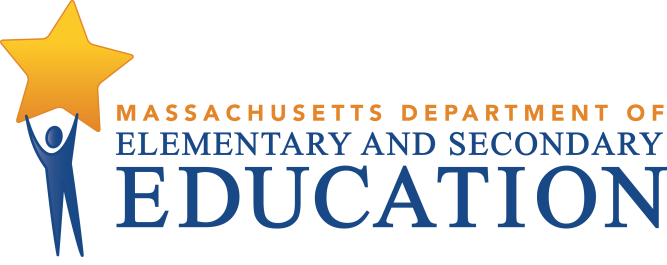 This document was prepared by the Massachusetts Department of Elementary and Secondary EducationBoard of Elementary and Secondary Education MembersMr. Paul Sagan, Chair, CambridgeMr. James Morton, Vice Chair, BostonMs. Katherine Craven, BrooklineDr. Edward Doherty, Hyde ParkMs. Amanda Fernandez, Belmont Ms. Margaret McKenna, BostonMr. Michael Moriarty, HolyokeMr. James Peyser, Secretary of Education, MiltonMs. Mary Ann Stewart, LexingtonDr. Martin West, NewtonMs. Hannah Trimarchi, Chair, Student Advisory Council, MarbleheadJeffrey C. Riley, Commissioner and Secretary to the BoardThe Massachusetts Department of Elementary and Secondary Education, an affirmative action employer, is committed to ensuring that all of its programs and facilities are accessible to all members of the public. We do not discriminate on the basis of age, color, disability, national origin, race, religion, sex, or sexual orientation.Inquiries regarding the Department’s compliance with Title IX and other civil rights laws may be directed tothe Human Resources Director, 75 Pleasant St., Malden, MA, 02148, 781-338-6105.© 2018 Massachusetts Department of Elementary and Secondary Education. 
Permission is hereby granted to copy any or all parts of this document for non-commercial educational purposes. Please credit the “Massachusetts Department of Elementary and Secondary Education.” Massachusetts Department of Elementary and Secondary Education
75 Pleasant Street, Malden, MA 02148-4906
Phone 781-338-3000  TTY: N.E.T. Relay 800-439-2370
www.doe.mass.edu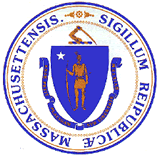 Massachusetts Department of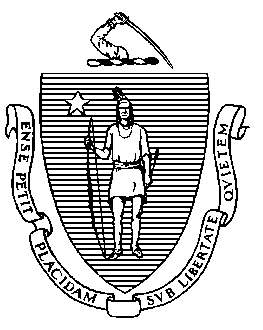 Elementary and Secondary Education75 Pleasant Street, Malden, Massachusetts 02148-4906 	       Telephone: (781) 338-3000                                                                                                                 TTY: N.E.T. Relay 1-800-439-2370Section IRecommended History and Social Science Websites for Students and TeachersElementary Grades United States and World History, Geography, Civics and Economics American Centuries (Pocumtuck Valley Memorial Association)Materials focused on Western Massachusetts; topics include daily life in the colonies, Shays’ Rebellion, African Americans in rural New England, the Civil War. Link to Impressions from a Lost World on the 19th century discovery of dinosaur tracks in MassachusettsAncient Fishweir ProjectHistory and maps of the Native American fishweir on the Shawmut Peninsula, now Boston Common, maps of the Boston shoreline 3,700-5,300 years agoCenter for Civic EducationPK-5 resources on teaching civicsThe Children’s Museum BostonInteractive exhibits; educator resources, including Native Peoples of the Northeast and East Asia The Coming of the American Revolution (Massachusetts Historical Society)Interactive website on the years prior to the Revolution featuring primary sources Digital History (National Endowment for the Humanities, Gilder Lehrman Institute of American History, Chicago History Museum, Museum of Fine Arts, Houston, University of Houston, National Park Service)Site contains links to many primary documents, images, multimedia, musicDiscovering JusticeResources include a K-5 civics/literacy curriculumEDSITEment (National Endowment for the Humanities)Comprehensive collections of primary sources and curriculum units and links to other sites in the humanitiesFederal Reserve Education (Federal Reserve Banks)K-12 curriculum materials on economics searchable by grade and topicGeorge Washington’s Mount Vernon: SlaveryResources on slave life on a Virginia plantation; examines the contradictions of Washington’s fight to free America from Britain and slave ownershipHeilbrunn Timeline of Art History (Metropolitan Museum of Art, New York)Essays, image collection, and timeline of arts and culture in the museum’s collection Highway to the Past: The Archaeology of Boston’s Big Dig (Massachusetts Historical Commission)Report on the archaeological finds resulting from highway construction in Boston, including sections on Native Peoples, African Americans, and European settlersJust for Kids (Plimoth Plantation)Interactive exhibit on the first Thanksgiving and videos of a virtual field trip to Plimoth Plantation Massachusetts History (Massachusetts Office of Travel and Tourism)Links to historical sites of all kinds in Massachusetts, searchable by region (Greater Boston, South of Boston, Cape and Islands, Central Massachusetts, Western Massachusetts) and type (e.g., heritage trails, lighthouses, history museums)Massachusetts Native American Trails (University of Massachusetts Amherst and Massachusetts Commission on Indian Affairs)Maps of tribal areas in Massachusetts and links to tribal websitesMassachusetts/New England Native American History (Massachusetts Office of Travel and Tourism)Links to historic sites, events, and museums featuring the history of Native Peoples in Massachusetts; organized by region (Greater Boston, South of Boston, Cape and Islands, Central Massachusetts, Western Massachusetts); under exhibits, includes links to video Captured – 1614, a project of Our Story – A Wampanoag History, part of the Plymouth 400th anniversary commemoration, 2020.Museum of Fine Arts, BostonA vast digital collection of artwork from around the globe, from ancient history to the present day MFA for Educators features a tool for gathering images and resources into online lessons and multimedia presentations. National Park Service Historical SitesLinks to sites, cultural resources, and archaeological programs all over the United StatesNational Park Service Massachusetts sitesA guide to Massachusetts Park Service sites, with links to information about each.Native Americans of New England (National Endowment for the Humanities, Five College Partnership)Materials from summer teachers’ institutes in 2013 and 2015, including resources and lesson plans for K-12 that use primary sources  Norman B. Leventhal Map Center (Boston Public Library)Digitized historic map collection searchable by location and historical period and grade levelMatters of EducationCurriculum materials for K-2, 3-5, 6-8, 9-12 linked to standards and primary sources and scholarly articlesNational Gallery of Art (Washington, DC)Extensive online collections of art, primarily from the United States and Europe; PK-5 curriculum materials for studying visual art and linking it to other aspects of the curriculumNational Geographic SocietyCurriculum materials including interactive maps, mapmaking software, articles, videos; articles and photographs from National Geographic MagazineNational History Education Clearinghouse (George Mason University)Sections on content in world and US history and effective practices such as historical thinking, using primary sourcesNewselaCurrent events articles from major news media and journals and primary sources adapted for different reading levels, grades 2-12PBS Learning MediaVideos, interactive media resources, lesson plans searchable by grade level, standard and/or topic; includes student sitePeabody Essex MuseumEast India Square, Salem, MA 01970Asian, African, Oceanic and American art, maritime artifacts and paintings Explore Art presents highlights from the collections online. Primary SourceCurriculum materials based on primary sources in United States and world history Extensive resource guides for different regions and countriesResourcesforhistoryteachers (University of Massachusetts Amherst)Site with links to primary sources, multicultural sources, and multimedia with pages linked to the Massachusetts History and Social Science Curriculum Framework; created and maintained by the faculty and students in the history/social science education program at UMass AmherstSlavery at Monticello: Paradox of Liberty (Monticello and the Smithsonian Museum of African American History)Resources on the life of slaves in a Virginia plantation of Thomas Jefferson; explores the contradiction of Jefferson’s belief in equality and his ownership of slavesSmithsonian Institution (Washington, DC)Extensive online collections of artifactsSmithsonian Learning Labsite designed to give educators access to all images in all Smithsonian collections, searchable by topic or collection; sections for curating collections of annotated images and creating curriculumSmithsonian Museums on the United States National Air and Space Museum National Museum of African American History and CultureNational Museum of American Art and Renwick GalleryNational Museum of American HistoryNational Museum of the American IndianNational Museum of Natural HistoryNational Portrait Gallery National Postal MuseumNational Zoo and Conservation Biology InstituteSmithsonian Museums on Word CulturesCooper Hewitt Design MuseumMuseum of design: furniture, architecture, clothing, industrial design Freer Gallery of Art and Sackler MuseumThe art of Ancient Egypt and Mesopotamia, India, China, Korea, Japan, and American 19th century impressionist artists inspired by Asian artHirshhorn Museum and Sculpture GardenContemporary sculptureNational Museum of African ArtModern and historical arts of AfricaSmarthistoryResource for the study of art history and cultural heritage around the world; articles and videos searchable by region and time periodSocial Studies and the Young Learner, a publication of the National Council for the Social Studies that publishes articles on elementary grade social studiesSpringfield MuseumsA complex of art, science, and history museums Online searchable collections include American, European, Asian, and ancient art, Connecticut Valley history, Native peoples of the region, and science  Worcester Art MuseumOnline collections of works that include American (from Pre-Columbian to Native American to Colonial to contemporary times), Greek, Roman, Egyptian, Chinese, European, Indian, Islamic, Japanese, Korean, and contemporary artSee also the sections in this Guide on United States history, African American history, Native Peoples in the Americas history, Women’s history, Civics, Geography, Economics, MassachusettsSee also the Massachusetts English Language Arts and Literacy Framework for suggested authors and illustrators of picture books and books for elementary age students. Parents and teachers are also encouraged to select books from the following awards lists, past or present:Notable Social Studies Trade Books for Young People PK-8 (National Council for the Social Studies) The Newbery MedalThe Caldecott Medal The ALA Notable BooksThe Sibert Medal (informational books)The Geisel Award (easy readers)The Pura Belpre Award (Latino experience)The Coretta Scott King Awards (African American experience) The Boston Globe-Horn Book AwardsThe Scott O’Dell Award for Historical Fiction (American) The National Book AwardsThe Massachusetts Book Awards  Middle and High School GradesUnited States History, Civics, and Geography Abraham Lincoln OnlineSource for Lincoln texts and events related to LincolnAfrican American Digital Collections from the Library of CongressCollections on Frederick Douglass, Zora Neale Hurston, Works Progress Administration oral interviews with former enslaved people, musical recordingsAfricans in America (PBS Learning Media)Four-part video series on Africans in America, 1450-1865, with accompanying teachers’ materials, including links to primary sourcesAmerica in Class (National Humanities Center)Primary source collections in history, literature, and works of art from 1492 to the 1960s, with guiding and supporting questionsAmerican Archive of Public Broadcasting (WGBH and the Library of Congress)Primary interviews and other materials from Public Broadcasting television documentaries; curated exhibits on topics such as elections, Watergate, Civil Rights American Journeys (Wisconsin Historical Society)Primary sources of eyewitness accounts and images of explorations of North America c. 1000-1800 CEAmerican Red Cross – Humanity in WarInformation on international humanitarian lawAmerican Women Home Page of the Library of CongressPortal to all the Library of Congress collections related to the study of women’s history and culture in the United StatesAmerican Social History Project (Center for Media and Learning, The Graduate Center, City University of New York)HERB is a database of primary documents, including visual resources, and curriculum materials in United States history, with an emphasis on working people and ordinary United States residents and citizens, searchable by era and theme.Picturing United States History is a series of images and lectures on visual culture The American Yawp (Open Source United States History Textbook) Collaboratively written U.S. textbook with extensive primary sources; updated annuallyArchaeology (Archaeological Institute of America)Articles, videos, online exhibitions on archaeological investigations around the world, including the U.S.Blackpast.orgArticles and primary sources related to global African and African American historyChoices Program (Brown University)Curriculum materials on current and modern historical events designed to develop the skills and knowledge for addressing international and public policy issues; includes both U.S. and world topicsChronicling America (Library of Congress)Digitized newspapers, 1789-1963, in a searchable by year, keyword (e.g., African American)Clio – Visualizing HistoryOnline exhibitions of visual primary sources, including photographs, illustrations, quilts andClick! The Ongoing Feminist RevolutionResources on women’s history in the United States from the 1940s to the presentCommon-Place Online journal of American history, published by the American Antiquarian Society, includes a section for teachers, Common SchoolThe Concord Review, Inc.Quarterly journal of academic research papers on U.S. and world history written by secondary studentsCrash CourseShort videos on US and world history, government, and economics (including news/media literacy)Created Equal: History in Film (National Endowment for the Humanities)Four feature-length online films about the civil rights movement: The Abolitionists, Slavery by Another Name, Freedom Riders, The Loving StoryDeclaration Resources Project (Harvard University)Articles and other resources on reading the Declaration of IndependenceDigital AAS (American Antiquarian Society)Selected items from the collection including drawings, photographs, newspapers, political prints, and Paul Revere collection Digital Archaeological Archive of Comparative Slavery (Department of Archaeology, Monticello, Virginia)Articles and photographs of artifacts from archaeological sites where slavery was practiced in the Chesapeake region, the Carolinas, and the CaribbeanDigital Collections for the Classroom (Newberry Library, Chicago)Extensive annotated collections, each with multiple images and texts, on topics such as historical maps, Chicago and the Great Migration, Native Peoples, selections from historic periodicals; both U.S. and world topicsDigital History (National Endowment for the Humanities, Gilder Lehrman Institute of American History, Chicago History Museum, Museum of Fine Arts, Houston, University of Houston, National Park Service)Site contains links to many primary documents, images, multimedia, music Digital Public Library of America (DPLA)Open-source materials from Unites States public libraries, archives, museums, and other cultural heritage institutions Curriculum materials include Primary Source Sets on a variety of topics in history and literature, each of which includes 10-15 sources, (videos, letters, oral histories, photographs, sheet music). Exhibitions contain short text on a topic and 5-10 visual images from public libraries and archives across the United States; includes both U.S. and world topics Disability History MuseumAn online collection of documents and videos related to the history of the recognition and treatment of disabilities in the United StatesDoHistory (Film Study Center, Harvard University and Roy Rosenzweig Center for History and New Media)Interactive site on historical interpretation, using Laurel Thatcher Ulrich’s A Midwife’s Tale: the Diary of Martha Ballard as a case studyEDSITEment (National Endowment for the Humanities)Comprehensive collections of primary sources and curriculum units and links to other sites in the humanities; includes both U.S. and world topicsEmerging AmericaCollection of curriculum units using primary sources; professional development; includes material on the history of political and social responses to people with disabilities and industrial historyFacing History and OurselvesCurriculum materials on topics such as democratic and civic engagement, racism, anti-Semitism, the Holocaust, genocide and mass violence; includes both U.S. and world topics The Founders’ Constitution (University of Chicago)Primary sources from the 17th century to the 1830s related to major themes in the Constitution and to each article in the Constitution and each Amendment in the Bill of RightsFreedom on the Move (Cornell University)Database of “runaway ads” for fugitive slavesGeorge Washington’s Mount Vernon: SlaveryResources on slave life on a Virginia plantation; examines the contradictions of Washington’s fight to free America from Britain and slave ownershipGilder Lehrman Institute of American HistoryArchive of American history with primary sources, articles, online exhibitions, and curriculum unitsGlobal Boston (Boston College)Immigration in Greater Boston, past and present, with maps, charts of demographic data, photographs; searchable by ethnic groups and communitiesHarvey Goldberg Series for Understanding and Teaching History (University of Wisconsin)Books in the series include, American Slavery, the Cold War, U. S. Lesbian, Gay and Transgender History, the Vietnam War; books include primary sources and interpretation, links to other resources.Google Arts and CultureCollections of artwork from many museums worldwide, cultural heritage sites, film, biography; includes both U.S. and world topicsHeard Museum: Advancing American Indian Art: Digital Collections (Heard Museum, Phoenix, AZ)Historic photographs and art of Native Peoples of the Southwest Heilbrunn Timeline of Art History (Metropolitan Museum of Art, New York)Essays, image collection, and timeline of arts and culture in the collection of the Metropolitan Museum; includes both U.S. and world topics Historical Inquiry (Virginia Polytechnic Institute and State University)Site devoted to historical inquiry using primary sources such as texts, artifacts, photographs, audio, video, multimedia; describes a instructional strategy for inquiry and interpretation: summarizing, contextualizing, inferring, monitoring, and corroborating. Applicable to both U.S. and world topicsHistory (National Public Radio)Podcast of audio reporting and interviews on topics in U. S. and world history and current events, archived from 2014 to the present, searchable by topic, event, or peopleHistory Matters (George Mason University)Online U.S. history course with links to resourcesImmigration to the United States, 1789-1930 (Open Collections Program, Harvard University)Documents and images on immigration including the immigrant diaspora and resistance to immigrationIndians/Native Americans (National Archives)Primary and secondary sources related to Native Peoples and links to other digitized collections in the Library of Congress, National Park Service, and other sitesInstitute for Immigration Research (George Mason University and the Immigrant Learning Center)“Data on Demand (DoD) summaries provide data on United States immigration searchable by state. Information includes country of origin, age, workforce participation, and other topicsInternet History Sourcebooks Project (Fordham University)Collection of documents from world and US history, searchable by topic, period, civilization Billy Ireland Cartoon Library and Museum (Ohio State University)Large digital collection of cartoon art, including editorial cartoons and graphic novels, searchable by subject, topic or creator’s name; mostly United States; some world history, including Japanese manga collection. The Opper Project has lesson plans on editorial cartoons searchable by subject (e.g., Lincoln, American Imperialism, the Great Depression) Robert H. Jackson CenterInformation about the work of Supreme Court Justice Jackson, including his role as chief prosecutor of the Nuremburg TrialsKhan Academy: U.S. History Online courses, lessons, and review tests; includes articles and videos on U. S. history and civics from 1491 through the 20th century; designed to be used by teachers and students; sections aligned to Advanced Placement coursesMartin Luther King, Jr. Research and Education Institute (Stanford University) Curriculum materials and papers related to Martin Luther King, Jr. LGBTQ+ Resources (Library of Congress)Audio and Video collections from Story Corps, the Veterans History Project, and American Archive of Public BroadcastingNorman B. Leventhal Map Center (Boston Public Library)Digitized historic map collection searchable by location and historical period and grade level; both U.S. and world mapsLibrary of Congress – Digital CollectionsPrimary sources, including photographs, texts, music, recordings, cartoons, searchable by topicMassachusetts Historical SocietyResearch library for Massachusetts history with digital exhibitions on topics such as the coming of the Revolution, the Adams family papers and slavery and abolition Massachusetts History (Massachusetts Office of Travel and Tourism)Links to historical sites of all kinds in Massachusetts, searchable by region (Greater Boston, South of Boston, Cape and Islands, Central Massachusetts, Western Massachusetts) and type (e.g., heritage trails, lighthouses, history museums)Matters of EducationCurriculum materials for 6-8, 9-12 linked to standards, primary sources and scholarly articlesMetropolitan Museum of Art, New YorkExtensive online collection of art from all time periods, all over the world Includes MetMedia, a collection of over short videos on artMuseum of Anthropology, University of British Columbia Online Collections of North, South, and Central American, Asian, Oceanic, European art and artifacts, searchable by place, ethnic group, or type; particularly strong in the arts of the Americas Museum of Fine Arts, BostonA vast digital collection of artwork from around the globe, from ancient history to the present day MFA for Educators features a tool for gathering images and resources into online lessons and multimedia presentations. Museum of Indian Arts and Culture (Santa Fe, NM) Digital collection of arts and research materials on the Southwest, including the Indigenous Peoples Archive, photographs and records of Indian Boarding Schools in New Mexico; online collections of the arts of the SouthwestNational ArchivesUnited States documents, including photographs and film, curriculum unitsNational Assessment of Educational Progress (NAEP) U.S. History FrameworkFramework for national assessment of knowledge of U.S. history and historical reasoningNational Congress of American IndiansOrganization founded in 1944 to serve the broad interests of tribal governments and communities. Site includes information about current tribal nations and positions on policy National Endowment for the HumanitiesU. S. government funding for research and teaching in the humanities; Includes links to project websitesNational Gallery of Art (Washington, DC)Extensive online collections of art, primarily from the United States and Europe; curriculum materials for studying visual art and linking it to other aspects of the curriculum National History Education Clearinghouse (George Mason University)Sections on content in world and US history and effective practices such as historical thinking, using primary sourcesNational Museum of Women in the ArtsOnline Collections of works of women artists from the United States and around the world and short biographies/artist statementsNational Museum of Women’s HistoryOnline exhibits on women’s rights, women in law, politics, immigration, entrepreneurship, science, the arts; primary source sets by period and themeNational Park Service Historical SitesLinks to sites, cultural resources, and archaeological programs all over the United StatesNational Park Service Massachusetts SitesA guide to Massachusetts Park Service sites, with links to information about each.Native American Heritage (National Park Service)Sites and collections across the United States relating to Native Peoples Native Americans (Library of Congress, American Memory)Primary and second sources, curriculum materials, links to digital collections Online Library of Liberty (Liberty Fund)Collection of books and articles about the concept of individual liberty and markets; both U.S. and world topicsOrganization of American History Articles from back issues of the Organization’s Journal on American historyOur World in DataData on historic world populations, economic development, health, education, global connections and other topics, presented in graphs and charts Partnerships with Native AmericansBiographies of Native Americans, histories of significant events in Native American history, current issues; bibliographies of books, films, links to Native American newspapers that can be read onlinePBS Learning MediaVideos, interactive media resources, lesson plans searchable by grade level, standard and/or topic; includes student site; both U. S. and world topicsPeabody Essex MuseumAsian, African, Oceanic and American art, maritime artifacts and paintings Explore Art presents highlights from the collections online. Perkins School for the Blind Research Library and ArchivesExtensive online and print collections about blindness and deafblindness education, disability history, and significant individuals (including Samuel Gridley Howe, Laura Bridgman, Anne Sullivan, and Helen Keller)Political MapsPolitical maps of national elections 2000-2016; updated for each election cycle. Political maps by statePresidential Libraries and MuseumsDocuments, images and artifacts of Presidents from Herbert Hoover to Barack ObamaPrimary SourceCurriculum materials based on primary sources for United States and world history Extensive resource guides for different regions and countriesProcess: a Blog for American History (Organization of American Historians)Articles on teaching, public history, researchRediscovering an American Community of Color: the Photographs of William Bullard, 1897-1917 (Clark University, Worcester Art Museum, Mass Humanities)Photographs of African Americans in Worcester in the early 20th century, with essays and links to other resources (University of Massachusetts Amherst)Site with links to primary sources, multicultural sources, and multimedia with pages linked to the Massachusetts History and Social Science Curriculum Framework; created and maintained by the faculty and students in the history/social science education program at UMass AmherstSchomburg Center for Research in Black Culture (New York Public Library)Digital Schomburg contains online collections and exhibitionsDigitized books on the slave trade, migrations, and African American women writers of the 19th centuryOnline exhibitions in United States history with essays, images, maps, timelines includeThe Abolition of the Slave TradeIn Motion: the African American Migration ExperienceAfricana Age: African and African Diasporan Transformations in the 20th CenturyArthur and Elizabeth Schlesinger Library on the History of Women in America, Harvard UniversityLibrary specializing in collections about women; online collections of papers and materials related to women, families, and groups such as the Beecher-Stowe Family, the Black Women’s Oral History Project, the Blackwell Family, Charlotte Perkins Gilman, Alice Paul, Elizabeth Cady Stanton, Dorothy WestSlavery at Monticello: Paradox of Liberty (Monticello and the Smithsonian Museum of African American History)Resources on the life of slaves in a Virginia plantation of Thomas Jefferson; explores the contradiction of Jefferson’s belief in equality and his ownership of slaves SmarthistoryResource for the study of art history and cultural heritage around the world; articles and videos searchable by region and time period; both U.S. and world topics Smithsonian Institution (Washington, DC)Extensive online collections of artifactsSmithsonian Learning Labsite designed to give educators access to all images in all Smithsonian collections, searchable by topic or collection; sections for curating a personal collection of annotated images and creating curriculumSmithsonian Museums on the United States National Air and Space Museum National Museum of African American History and CultureNational Museum of American Art and Renwick GalleryNational Museum of American HistoryNational Museum of the American IndianNational Museum of Natural HistoryNational Portrait Gallery National Postal MuseumNational Zoo and Conservation Biology InstituteSocial Education (National Council for the Social Studies)Peer-reviewed journal on education in history and social scienceSouthern Poverty Law CenterResources on African American history, slavery, racism, immigration, hate crimes, white supremacy movements; see also Teaching ToleranceSpringfield MuseumsA complex of art, science, and history museums Online searchable collections include American, European, Asian, and ancient art, Connecticut Valley history, Native peoples of the region, and science  Stanford History Education Group (Stanford University)Sections on content in world and US history and effective practices Reading Like a Historian (historical thinking)Beyond the Bubble (assessment) Civic Online Reasoning (news and media literacy)Story CorpsA searchable collection of audiotapes of oral histories recorded from 2003 to the present by participants all over the United StatesTangible HistoryTeaching and learning history through examination of objects in the Harvard University museums; a series of videosTeaching with Historic PlacesCurriculum materials based on historic sites in the National Park Service and on the National Register of Historic PlacesTeaching ToleranceCurriculum materials on topics such as race and ethnicity, gender, class, religion, and civil rights, a project of the Southern Poverty Law CenterTime MapsAtlas of historical maps searchable by region and date; encyclopedia searchable by topic, major civilizations, events, empires; lesson plans and alignments to Advanced Placement courses UnerasedResources for teaching LGBTQ historyUnited States Census BureauDemographic data on the United States population as a whole and in individual states and localities; historical and contemporary data, Data Gems is a series of videos on using the data of the Census Bureau for research projectsVital Statistics on Congress (Brookings Institution)Data on Congress, begun in 1980, updated annually; topics include demographic data on members of Congress, Congressional elections, campaign financingVoices of Democracy: the U. S. Oratory Project (University of Maryland)Collection of text versions of important speeches and debates in U. S. history; curriculum units; includes speeches by African Americans, Native Peoples, women, and menWGBH Open VaultMedia library of radio and television programs produced by WGBH from the 1950s on; special collections include the Vietnam Collection, War and Peace in the Nuclear Age, Say, Brother (African American interviews/news program), Boston’s 1960s Civil Rights Movement, the March on Washington, The Press and the People (1950s news programming), ZOOM! (children’s program of the 1970s)White House Historical Association Digital LibraryImages and documents related to the White House and documents of Presidents and their families while in the White HouseWomen Working 1800-1930 (Open Collections Program, Harvard University)Images and texts, including magazines and newspapers about women workingWorcester Art MuseumOnline collections of works that include American (from Pre-Columbian to Native American to Colonial to contemporary times), Greek, Roman, Egyptian, Chinese, European, Indian, Islamic, Japanese, Korean, and contemporary art 15 Minute History (University of Texas Austin)Podcasts by historians and social scientists on topics in world and United States history and social science; both U.S. and world topicsSee also the Massachusetts English Language Arts and Literacy Framework for suggested authors and illustrators of books for middle and high school students. Parents and teachers are also encouraged to select books from the following awards lists, past or present:Notable Social Studies Trade Books for Young People PK-8 (National Council for the Social Studies) The Newbery Medal The ALA Notable BooksThe Sibert Medal (informational books)The Pura Belpre Award (Latino experience)The Coretta Scott King Awards (African American experience) The Boston Globe-Horn Book AwardsThe Scott O’Dell Award for Historical Fiction (American) The National Book AwardsThe Massachusetts Book AwardsWorld History and GeographyAfrican Studies Program – Teaching Africa Outreach Program (Boston University)Curriculum resources and library for teaching about AfricaAncient GreeceSections on history and culture, archaeology, art and architecture, museums, maps, and timelines of ancient GreeceAncient History EncyclopediaComprehensive site for ancient civilizations which includes texts, maps, illustrations and can be searched by region, topic, or periodAncient World Mapping Center (University of North Carolina)Site that provides free downloadable maps of ancient civilizations in the Mediterranean and promotes innovations in cartography, historical geography, and geographical information scienceArchaeology (Archaeological Institute of America)Articles, videos, online exhibitions on archaeological investigations around the worldAsia for Educators (Columbia University)Curriculum units on the Song Dynasty, the Mongols, the Qing Dynasty, and China and Europe, resources for East Asian art, literature, and religionsAthenian Agora Excavations (American School of Classical Studies, Athens, Greece)Articles on the history of the site and the excavations, interpretations of artifacts, democracy in AthensBible Odyssey (Society for Biblical Literature)Scholarly articles on historical and literary research of key passages, people, and places in the BibleBig History ProjectVideos and texts for teaching history from the beginning of the universe to the presentBlackpast.orgArticles and primary sources related to global African and African American historyBridging World History (Annenberg Foundation)Online world history unitsBritish Library Online Gallery (British Library)Primary sources in British history, including the Magna Carta, early photography, Black EuropeansBritish Museum Comprehensive collection of world artMuseum of the World is an interactive simultaneous timeline that presents arts and artifacts from the Americas, Africa, Asia, Oceania, Europe; individual objects have written and audio descriptionsCanadian Museum of HistoryOnline exhibitions on topics in Canadian history such as First Peoples, European exploration, French and English settlements, Arctic exploration, Inuit prints from Cape Dorset, women in Canada; links to exhibitions in museums outside of CanadaChoices Program (Brown University)Curriculum materials on current and modern historical events designed to develop the skills and knowledge for addressing international and public policy issuesThe Concord Review, Inc.Quarterly journal of academic research papers on U.S. and world history written by secondary studentsConsortium of Latin American Studies Programs (CLASP)Consortium of universities and school districts that produces links to K-12 curriculum and resources for teaching about South and Central America and the CaribbeanCrash CourseShort videos on US and world history, government, and economics (including news/media literacy)Democracy (American School of Classical Studies, Athens, Greece)Articles on Athenian democracy based on materials from the excavations of the Athenian Agora by the American School of Classical Studies from 1931 to the presentDigital Collections for the Classroom (Newberry Library, Chicago)Extensive annotated collections, each with multiple images and texts, on topics such as historical maps, Chicago and the Great Migration, Native Peoples, selections from historic periodicals; both world and U.S. topicsDigital Public Library of America (DPLA)Open-source materials from Unites States public libraries, archives, museums, and other cultural heritage institutions Curriculum materials include Primary Source Sets on a variety of topics in history and literature, each of which includes 10-15 sources, (videos, letters, oral histories, photographs, sheet music). Exhibitions contain short text on a topic and 5-10 visual images from public libraries and archives across the United States.EDSITEment (National Endowment for the Humanities)Comprehensive collections of primary sources and curriculum units and links to other sites in the humanitiesEducation about Asia (Association for Asian Studies)Articles and curriculum materials about Asia, searchable by country and topicFacing History and OurselvesCurriculum materials on topics such as democratic and civic engagement, racism, anti-Semitism, the Holocaust, genocide and mass violenceGoogle Arts and CultureCollections of artwork from many museums worldwide, cultural heritage sites, film, biographyHeilbrunn Timeline of Art History (Metropolitan Museum of Art, New York)Essays, image collection, and timeline of arts and culture in the museum’s collection Hill Museum and Manuscript LibraryDigital collection of historical religious manuscripts from museums, libraries, and monasteries in 20 countries in Europe, Africa, the Middle East and South India Many of the items were preserved from destruction in war zones. Historical Inquiry (Virginia Polytechnic Institute and State University)Site devoted to historical inquiry using primary sources such as texts, artifacts, photographs, audio, video, multimedia; describes a instructional strategy for inquiry and interpretation: summarizing, contextualizing, inferring, monitoring, and corroborating.History (National Public Radio)Podcast of audio reporting and interviews on topics in U. S. and world history and current events, archived from 2014 to the present, searchable by topic, event, or peopleA History of the World (BBC and the British Museum)World history through objects, from Paleolithic stone tools to a bionic hand from the 21st century; objects are from the collections of the British Museum and other museums in the UK and are searchable by theme and historical period; podcasts in which curators discuss the objectsHutchins Center for African and African American Research (Harvard University)Online projects include the Africa World Map and Voyages: The Transatlantic Slave Trade DatabaseIndian Ocean in World History (Sultan Qaboos Cultural center, Washington DC)Maps, overviews of historical periods and interactions, and lesson plans on cultures and nations on the Indian OceanInternational Committee of the Red CrossInformation on the Geneva Conventions and international humanitarian law to limit the effects of war Internet History Sourcebooks Project (Fordham University)Collection of documents from world and US history, searchable by topic, period, civilizationInternet East Asian History Sourcebooks (Fordham University)Digital collection on the history of Asian history and religionsInternet Islamic History Sourcebooks (Fordham University)Digital collection on the history of IslamInternet Jewish History Sourcebooks (Fordham University)Digital collection on the history of JudaismKhan Academy: World HistoryOnline courses, lessons, and review tests; includes articles and videos on world history from the emergence of humans through the 20th century; designed to be used by teachers and students; sections aligned to Advanced Placement coursesNorman B. Leventhal Map Center (Boston Public Library)Digitized historic map collection searchable by location and historical period and grade levelMatters of EducationCurriculum materials for 6-8, 9-12 linked to standards, primary sources, and scholarly articlesMetropolitan Museum of Art, New YorkExtensive online collection of art from all time periods, all over the world Includes MetMedia, a collection of over short videos on artModern Latin America (Brown University)Companion website to the Oxford History of Latin America, 8th edition Texts, primary sources, questions on Latin AmericaMuseum of Fine Arts, BostonA vast digital collection of artwork from around the globe, from ancient history to the present day MFA for Educators features a tool for gathering images and resources into online lessons and multimedia presentations. Napoleonic Satires (Brown University)19th century cartoons on Napoleon and the Napoleonic Wars by artists such as James GillrayNational Gallery of Art (Washington, DC)Extensive online collections of art, primarily from the United States and Europe; curriculum materials for studying visual art and linking it to other aspects of the curriculum For the arts of Asia and Africa, see Freer Gallery of Art and Sackler Museum and the National Museum of African ArtNational History Education Clearinghouse (George Mason University)Sections on content in world and US history and effective practices such as historical thinking, using primary sourcesOnline Library of Liberty (Liberty Fund)Collection of books and articles about the concept of individual liberty and marketsOur Shared Past in the Mediterranean (George Mason University)Lesson plans and resources on the interconnections of cultures and states in the Mediterranean from the prehistoric period to the present. Our World in DataData on historic world populations, economic development, health, education, global connections and other topics, presented in graphs and chartsPeabody Essex MuseumAsian, African, Oceanic and American art, maritime artifacts and paintings Explore Art presents highlights from the collections online. Pelagios CommonsA site that provides tools to link historical and geographic data about early civilizationsPerry in Japan: A Visual History (Brown University)Paintings, prints and texts on Commodore Perry and the opening of Japan to the WestPerseus Digital Library (Tufts University)Texts, photographs, and information about ancient history and links to other sitesPleiadesA site that provides tools for linking information about the ancient world from atlases, GIS data, historical geographic maps, and other primary sourcesPrimary SourceCurriculum materials based on primary sources for United States and world history Extensive resource guides for different regions and countriesProgram for Teaching East Asia (University of Colorado Boulder)Curriculum materials for teaching about Japanese history, literature, artProject 1917Primary sources on the Russian Revolution of 1917 (University of Massachusetts Amherst)Site with links to primary sources, multicultural sources, and multimedia with pages linked to the Massachusetts History and Social Science Curriculum Framework; created and maintained by the faculty and students in the history/social science education program at UMass AmherstSchomburg Center for Research in Black Culture (New York Public Library)Online exhibitions in world history with essays, images, maps, timelines includeThe African Diaspora in the Indian Ocean WorldThe Abolition of the Slave TradeAfricana Age: African and African Diasporan Transformations in the 20th CenturySeventeen Moments in Soviet History (Michigan State University, Macalester College, National Endowment for the Humanities)Primary sources for 17 episodes in Russian history, 1917-1991SmarthistoryResource for the study of art history and cultural heritage around the world; articles and videos searchable by region and time period; originated at Khan Academy Smithsonian Institution (Washington, DC and New York)Extensive online collections of artifactsSmithsonian Learning Labsite designed to give educators access to all images in all Smithsonian collections, searchable by topic or collection; sections for curating a collection of annotated images and creating curriculumIndividual Smithsonian Museums focusing on world culturesCooper Hewitt Design MuseumMuseum of design: furniture, architecture, clothing, industrial design Freer Gallery of Art and Sackler MuseumThe art of Ancient Egypt and Mesopotamia, India, China, Korea, Japan, and American 19th century impressionist artists inspired by Asian artHirshhorn Museum and Sculpture GardenContemporary sculptureNational Museum of African ArtModern and historical arts of AfricaSocial Education (National Council for the Social Studies)Peer-reviewed journal on education in history and social scienceSpringfield MuseumsA complex of art, science, and history museums Online searchable collections include American, European, Asian, and ancient art, Connecticut Valley history, Native peoples of the region, and science  Stanford History Education Group (Stanford University)Sections on content in world and US history and effective practices Reading Like a Historian (historical thinking)Beyond the Bubble (assessment) Civic Online Reasoning (news and media literacy)Teotihuacan: City of Water, City of Fire (DeYoung Museum, San Francisco)Interactive exhibition on archaeological research on Teotihuacan, available in English and SpanishTeotihuacan: City of Water, City of Fire (DeYoung Museum, San Francisco)Interactive exhibition on archaeological research on Teotihuacan, available in English and SpanishTime MapsAtlas of historical maps searchable by region and date; encyclopedia searchable by topic, major civilizations, events, empires; lesson plans and alignments to Advanced Placement courses United Nations Educational, Scientific and Cultural Organization (United Nations)Information on countries and projects around the worldUnited Nations Refugee Agency (United Nations)Information on refugees throughout the world; publishes Figures at a Glance, Current statistics on refugeesViews and Re-Views (Brown University)Soviet Union political posters and cartoons; essays Visualizing Cultures (Massachusetts Institute of Technology)Focus on Japan and Early modern ChinaVoyages: The Transatlantic Slave Trade Database (Emory University and Harvard University)Databases of voyages, estimates of numbers of Africans sold in the Atlantic slave trade, and African namesThe Humphrey Winterton Collection of East African Photographs 1860-1960 (Northwestern University)Photographs that document African life, European life in Africa, and the African landscape as it changed over time. Includes a section on using the photographs in teaching Worcester Art MuseumOnline collections of works that include American (from Pre-Columbian to Native American to Colonial to contemporary times), Greek, Roman, Egyptian, Chinese, European, Indian, Islamic, Japanese, Korean, and contemporary art World Country Profiles (BBC News)Current and historical information on countries around the worldWorld Factbook (United States Central Intelligence Agency)Current information and maps for countries around the world World History for Us All (San Diego State University in cooperation with the National Center for History in the Schools, University of California Los Angeles)Curriculum units organized around geography and history, essential questions and 9 major eras from prehistory to the presentWorld History Matters (George Mason University)A portal to many sites for world history and history of the arts15 Minute History (University of Texas Austin)Podcasts by historians and social scientists on topics in world and United States history and social science See also the Massachusetts English Language Arts and Literacy Framework for suggested authors and illustrators of books for middle and high school students. Parents and teachers are also encouraged to select books from the following awards lists, past or present:Notable Social Studies Trade Books for Young People PK-8 (National Council for the Social Studies) The Newbery Medal The Caldecott Medal The ALA Notable BooksThe Sibert Medal (informational books)The Pura Belpre Award (Latino experience)The Coretta Scott King Awards (African American experience) The Boston Globe-Horn Book AwardsThe Scott O’Dell Award for Historical Fiction (American) The National Book AwardsThe Massachusetts Book AwardsAfrican/African American HistorySee also listings under United States and World History African American Digital Collections from the Library of CongressCollections on Frederick Douglass, Zora Neale Hurston, Works Progress Administration oral interviews with former enslaved people, musical recordingsAfrican Studies Program – Teaching Africa Outreach Program (Boston University)Curriculum resources and library for teaching about AfricaAfricans in America (PBS Learning Media)Four-part video series on Africans in America, 1450-1865, with accompanying teachers’ materials, including links to primary sourcesBlackpast.orgArticles and primary sources related to global African and African American historyBoston African American National Historic SiteExhibitions feature the history of Boston’s 19th century African American community, the Abolitionist Movement, the Underground Railroad, and Frederick Douglass. Boston’s 1960s Civil Rights Movement: A Look Back (WGBH Open Vault)Article by Audrea Jones Dunham on the civil rights movement in Boston; links to 14 hours of radio and television broadcasts 1963-1967 on the movementCreated Equal: History in Film (National Endowment for the Humanities)Four feature -length online films about the civil rights movement 1800s-2000: The Abolitionists (PBS-American Experience), Slavery by Another Name, Freedom Riders (PBS-American Experience), The Loving StoryThe David Walker Memorial ProjectInformation on an African American who lived in Boston and was prominent in community and the abolitionist movement in the 1820sDigital Archaeological Archive of Comparative Slavery (Department of Archaeology, Monticello, Virginia)Articles and photographs of artifacts from archaeological sites where slavery was practiced in the Chesapeake region, the Carolinas, and the CaribbeanExhuming Hidden History: Sources for Teaching about Slavery in New England by David Lucander, Historical Journal of Massachusetts, Summer 2011 Review of primary and secondary sources for teaching about Northern slavery at the secondary and college levelFreedom on the Move (Cornell University)Database of “runaway ads” for fugitive slavesGeorge Washington’s Mount Vernon: SlaveryResources on slave life on a Virginia plantation owned by the first President of the United States; examines the contradictions of Washington’s fight to free America from Britain and his ownership of slaves.Highway to the Past: The Archaeology of Boston’s Big Dig (Massachusetts Historical Commission)Report on the archaeological finds resulting from highway construction in Boston, including sections on Native Peoples, African Americans, and European settlersHistory (National Public Radio)Podcast of audio reporting and interviews on topics in U. S. and world history and current events, archived from 2014 to the present, searchable by topic, event, or peopleHutchins Center for African and African American Research (Harvard University)Online projects include the Africa World Map and Voyages: The Transatlantic Slave Trade DatabaseInternet Islamic History Sourcebooks (Fordham University)Digital collection on the history of IslamMartin Luther King, Jr. Research and Education Institute (Stanford University) Curriculum materials and papers related to Martin Luther King, Jr. Massachusetts Historical SocietyResearch library for Massachusetts history with digital exhibitions on topics such as the coming of the Revolution, the Adams family papers and slavery and abolition Individual documents about slavery in New England include Samuel Sewall’s The Selling of Joseph – A Memorial (1700), the first anti-slavery tract in New EnglandMuseum of African American HistoryBoston: African Meeting House (1806) and Abiel Smith School (1835) and exhibits on the Boston African American community and Abolitionism in the 19th century; Nantucket: African Meeting House and Seneca Boston-Florence Higginbotham house; heritage trails in each site; online exhibition on Frederick DouglassMuseum of Fine Arts, BostonA vast digital collection of artwork from around the globe, from ancient history to the present day Extensive collections of ancient Egyptian, Nubian arts and artifacts, African art and modern African American artists. MFA for Educators features a tool for gathering images and resources into online lessons and multimedia presentations. Museum of the National Center for Afro-American ArtistsCollections of African, Caribbean, and African American art and a recreation of a Nubian burial chamber from the 25th Dynasty of EgyptRediscovering an American Community of Color: the Photographs of William Bullard, 1897-1917 (Clark University, Worcester Art Museum, Mass Humanities)Photographs of African Americans in Worcester in the early 20th century, with essays and links to other resourcesSchomburg Center for Research in Black Culture (New York Public Library)Online exhibitions in world history with essays, images, maps, timelines includeThe African Diaspora in the Indian Ocean WorldThe Abolition of the Slave TradeAfricana Age: African and African Diasporan Transformations in the 20th CenturySlavery at Monticello: Paradox of Liberty (Monticello and the Smithsonian Museum of African American History)Resources on the life of slaves in a Virginia plantation of Thomas Jefferson; explores the contradiction of Jefferson’s belief in equality and his ownership of slaves Smithsonian Institution (Washington, DC)Extensive online collections of artifactsSmithsonian Learning Labsite designed to give educators access to all images in all Smithsonian collections, searchable by topic or collection; sections for curating a collection of annotated images and creating curriculumSmithsonian Museums related to Africa and African American HistoryNational Museum of African ArtModern and historical arts of AfricaNational Museum of African American History and CultureTeaching ToleranceCurriculum materials on topics such as race and ethnicity, gender, class, religion, and civil rightsVoices of Democracy: the U. S. Oratory Project (University of Maryland)Collection of text versions of important speeches and debates in U. S. history; curriculum units; includes speeches by African AmericansVoyages: The Transatlantic Slave Trade Database (Emory University and Harvard University)Databases of voyages, estimates of numbers of Africans sold in the Atlantic slave trade, and African namesThe Humphrey Winterton Collection of East African Photographs 1860-1960 (Northwestern University)Photographs that document African life, European life in Africa, and the African landscape as it changed over time. Includes a section on using the photographs in teachingNative Peoples in the AmericasSee also listings under United States and World History Abbe MuseumMuseum of Wabanaki archaeology and culture Online exhibitions on the Wabanaki Nation – Maliseet, Micmac, Penobscot, and Passamaquoddy communities, artifact collections and archaeological excavations in Northern MaineAncient Fishweir ProjectHistory and maps of the Native American fishweir on the Shawmut Peninsula, now Boston Common, maps of the Boston shoreline 3,700-5,300 years agoArchaeological Timeline of Boston up to construction of the Prudential Tower – Shawmut Project/FishweirTimeline showing native sites in BostonCanadian Museum of HistoryOnline exhibitions on topics in Canadian history such as First Peoples, European exploration, French and English settlements, Arctic exploration, Inuit prints from Cape Dorset, women in Canada; links to exhibitions in museums outside of CanadaThe Children’s Museum BostonInteractive exhibits for children; educator resources, including Native Peoples of the Northeast Dartmouth College Program in Native American StudiesTeaching and research on Native Peoples; research library Deer Island Native American Memorial (National Park Service, Boston Harbor Islands, MA)Initiated by the Natick Nipmuc Tribe, the site will commemorate the internment of Boston area Native Americans on Deer Island in Boston Harbor after the King Philip’s War (1675-76)Federal and State Recognized Tribes (National Conference of State Legislatures)State-by-state listing of Native People’s tribes or groups recognized by states or the federal governmentHarvard University Native American ProgramTeaching and research about Native Peoples, with programs and activities through the faculty of Arts and Sciences, Law School, and Kennedy School of GovernmentHeard Museum: Advancing American Indian Art: Digital Collections (Heard Museum, Phoenix, AZ)Historic photographs and art of Native Peoples of the Southwest Highway to the Past: The Archaeology of Boston’s Big Dig (Massachusetts Historical Commission)Report on the archaeological finds resulting from highway construction in Boston, including sections on Native Peoples, African Americans, and European settlersIndians/Native Americans (National Archives)Primary and secondary sources related to Native Peoples and links to other digitized collections in the Library of Congress, National Park Service, and other sitesInstitute for New England Native American Studies (University of Massachusetts Boston)Program established to foster collaboration among tribal groups and apply scholarly research to issues of New England tribal groupsMashantucket Pequot Museum and Research CenterCollections and e-book on Mashantucket people, culture, history, and New England landscape.Mashpee Wampanoag Tribe and Museum (Massachusetts)Information on current and historical Mashpee Wampanoag culture, language, and governance Massachusetts Native American Trails (University of Massachusetts Amherst and Massachusetts Commission on Indian Affairs)Maps of tribal areas in Massachusetts and links to tribal websitesMassachusetts/New England Native American History (Massachusetts Office of Travel and Tourism)Links to historic sites, events, and museums featuring the history of Native Peoples in Massachusetts; organized by region (Greater Boston, South of Boston, Cape and Islands, Central Massachusetts, Western Massachusetts); under exhibits, includes links to video Captured – 1614, a project of Our Story – A Wampanoag History, part of the Plymouth 400th anniversary commemoration, 2020.Museum of Anthropology, University of British Columbia Online Collections of North, South, and Central American, Asian, Oceanic, European art and artifacts, searchable by place, ethnic group, or type; particularly strong in the arts of Native Peoples of Northwest North America Museum of Indian Arts and Culture (Santa Fe, NM) Digital collection of arts and research materials on the Southwest, including the Indigenous Peoples Archive, photographs and records of Indian Boarding Schools in New Mexico Narratives of the Indian Wars 1675-1699Facsimile of 1913 edition by Charles S. Lincoln, with primary source accounts of the King Philip’s War from 1675 and the captivity narrative of Mary Rowlandson from 1682National Congress of American IndiansOrganization founded in 1944 to serve the broad interests of tribal governments and communities. Site includes information about current tribal nations and positions on policy Native American Heritage (National Park Service)Sites and collections across the United States relating to Native Peoples Native Americans (Library of Congress, American Memory)Primary and second sources, curriculum materials, links to digital collections Native Americans of New England (National Endowment for the Humanities, Five College Partnership)Materials from summer teachers’ institutes in 2013 and 2015, including resources and lesson plans for K-12 that use primary sources  Native Northeast Portal (Yale University Divinity School/Center for the Study of Race, Indigeneity and Transnational Migration)A platform for research, commentary and sharing of primary source documents on Native Peoples of the Northeast (primarily Massachusetts and Connecticut) from multiple institutions; searchable by location and native community; digitized documents with transcriptions and annotationsPartnerships with Native AmericansBiographies of Native Americans, histories of significant events in Native American history, current issues; bibliographies of books, films, links to Native American newspapers that can be read onlinePeabody Essex MuseumCollections include Native American art and artifacts from the 10,000 years ago to the present.  Explore Art presents highlights from the collections onlinePeabody Museum of Archaeology and Ethnology at Harvard UniversityCollections of art and artifacts of North American Native Peoples and Pre-Columbian civilizations in South and Central America and extensive online collections and exhibitions Plimoth Plantation, Plymouth, MALiving history museum that recreates a 17th century Wampanoag homesite; extensive online collectionsRecords of the Governor and Company of Massachusetts Bay in New England, Volume 5, 1674-1686 Primary source colony records including actions taken as a result of King Philip’s War. The Internet Archive also includes Volumes 1-4 with documents from 1630 on.The Shawmut ProjectText Information and maps on the archaeology of the Shawmut Peninsula, which became Boston Links to resources on archaeologySmithsonian Institution (Washington, DC)Extensive online collections of artifactsSmithsonian Learning Labsite designed to give educators access to all images in all Smithsonian collections, searchable by topic or collection; sections for curating a personal collection of annotated images and creating curriculumNational Museum of the American IndianTeotihuacan: City of Water, City of Fire (DeYoung Museum, San Francisco)Interactive exhibition on archaeological research on Teotihuacan, available in English and SpanishVoices of Democracy: the U. S. Oratory Project (University of Maryland)Collection of text versions of important speeches and debates in U. S. history; curriculum units; includes speeches by Native PeoplesWampanoag Aquinnah Tribe of Gay Head (Massachusetts)Information on current and historical Wampanoag Aquinnah culture, language, and governanceWhen Deer Island Was Turned into Devil’s Island (Bostonia, journal of Boston University)1998 article by historian Jill Lepore on the internment on Native Americans on Deer Island in Boston Harbor after King Philip’s War, 1675-1676Women’s HistorySee also listings under United States and World History American Women Home Page of the Library of CongressPortal to all the Library of Congress collections related to the study of women’s history and culture in the United StatesBelmont-Paul Women’s Equality MonumentNational Park Service site in Washington DC that was home to the National Woman’s Party; links to women’s history resourcesBoston Women’s Heritage TrailWebsite with biographies of prominent Boston area women such as Louisa May Alcott, Melnea Cass, and Isabella Stewart GardnerClio – Visualizing HistoryOnline exhibitions of visual primary sources, including photographs, illustrations, quilts andClick! The Ongoing Feminist RevolutionResources on women’s history in the United States from the 1940s to the presentDoHistory (Film Study Center, Harvard University and Roy Rosenzweig Center for History and New Media)Interactive site on historical interpretation, using Laurel Thatcher Ulrich’s A Midwife’s Tale: the Diary of Martha Ballard as a case studyHistory (National Public Radio)Podcast of audio reporting and interviews on topics in U. S. and world history and current events, archived from 2014 to the present, searchable by topic, event, or peopleNarratives of the Indian Wars 1675-1699Facsimile of 1913 edition by Charles S. Lincoln, with primary source accounts of the King Philip’s War from 1675 and the captivity narrative of Mary Rowlandson from 1682National Museum of Women in the ArtsOnline Collections of works of women artists from the United States and around the world and short biographies/artist statementsNational Museum of Women’s HistoryOnline exhibits on women’s rights, women in law, politics, immigration, entrepreneurship, science, the arts; primary source sets by period and themePerkins School for the Blind Research Library and ArchivesExtensive online and print collections about blindness and deafblindness education, disability history, and significant individuals (including Samuel Gridley Howe, Laura Bridgman, Anne Sullivan, and Helen Keller)Arthur and Elizabeth Schlesinger Library on the History of Women in America, Harvard UniversityLibrary specializing in collections about women; online collections of papers and materials related to women, families, and groups such as the Beecher-Stowe Family, the Black Women’s Oral History Project, the Blackwell Family, Charlotte Perkins Gilman, Alice Paul, Elizabeth Cady Stanton, Dorothy WestSojourner Truth MemorialFlorence, MA memorial; website has biography and links to curriculum materialsVoices of Democracy: the U. S. Oratory Project (University of Maryland)Collection of text versions of important speeches and debates in U. S. history; curriculum units; includes speeches by womenWomen Working 1800-1930 (Open Collections Program, Harvard University)Images and texts, including magazines and newspapers about women working, settlement houses, child labor, and other topicsWomen’s Suffrage Celebration Coalition of MassachusettsInformation about suffragists in Massachusetts and the celebration of the centennial of the ratification of the19th AmendmentCivics American Creed (PBS Learning Media, National Writing Project, Facing History and Ourselves)Video interviews and student writing, videos, and artwork about shared ideals in AmericaAmerican Political Science AssociationCurriculum materials on civic engagementAvalon Project (Yale University Law School)Documents in law, history and diplomacyBallotpediaEncyclopedia of United States politics, updated daily; topics include state primary elections, national elections, actions of courtsBill of Rights InstituteResources on the Bill of Rights, Supreme Court decisions; complete course, called “Documents of Freedom” on United States government, economics and history Center for Civic EducationResources on teaching civics; publications on civics for early childhood through high school; sponsor of the We the People, the Citizen and the Constitution civics programCIRCLE, the Center for Information and Research on Civic Learning & Engagement (Tisch Center, Tufts University)Research and data over time on youth voting and involvement in civic mattersCivics Renewal NetworkConsortium of nonpartisan, nonprofit organizations committed to strengthening civic life in the United States by increasing the quality of civics education and the accessibility of high-quality, no-cost instructional materialsCrash CourseShort videos on US and world history, government, and economics (including news/media literacy)Current Context (University of California, Davis)Resources on the history of student political engagement and activism from the Civil Rights Movement to the presentDemocratic Knowledge Project (Harvard University)Resources on the Declaration of Independence, youth participation in politics, and humanities educationDemocracy (American School of Classical Studies, Athens)Articles on Athenian democracy based on materials from the excavations of the Athenian Agora in Greece by the American School of Classical Studies from 1931 to the presentDiscovering JusticeCivics resources including a K-5 civics/literacy curriculum and a grades 6-8 program on understanding citizens’ rights The Founders’ Constitution (University of Chicago)Primary sources related to major themes in the Constitution and to each article in the Constitution and each Amendment in the Bill of RightsThe Heritage Guide to the Constitution (Heritage Foundation)Annotated guide to each article in the ConstitutionHistory (National Public Radio)Podcast of audio reporting and interviews on topics in U. S. and world history and current events, archived from 2014 to the present, searchable by topic, event, or peopleiCivicsOnline interactive civics curriculum and resources; online game about civics available in English and SpanishLandmark Cases of the Supreme CourtA site developed for teachers by the Supreme Court Historical Society and Street Law, Inc. Summaries of 16 significant cases from Marbury v. Madison (1803) to Texas v. Johnson (1989)League of Women VotersCivic action organization with information on topics such as voter rights, redistricting, money in politicsNational Assessment of Educational Progress: Civics FrameworkFramework for national assessment of civic knowledge and reasoningNational Constitution Center Museum in Philadelphia with an extensive website devoted to the Constitution, including a free Interactive Constitution appOyez (Cornell University Legal Information Institute Chicago-Kent College of Law and Justia.com)Multimedia archive devoted to making the Supreme Court accessible to everyone, including transcript-synchronized and searchable audio, plain-English case summaries, illustrated decision information, and full text Supreme Court opinionsPew Research CenterNon-partisan public opinion polling and researchPolitical MapsPolitical maps of national elections 2000-2016; updated for each election cycle. Political maps by stateSupreme Court of the United StatesInformation about current and historical cases; transcripts and audio versions of arguments The Supreme Court for EducatorsWebsite developed for a 2006 Public Broadcasting System series on the Supreme Court. Includes multimedia lesson plans, links to resources on Supreme Court DecisionsUnited States Census BureauDemographic data on the United States population as a whole and in individual states and localities; historical and contemporary data, Data Gems is a series of videos on using the data of the Census Bureau for research projectsVital Statistics on Congress (Brookings Institution)Data on Congress, begun in 1980, updated annually; topics include demographic data on members of Congress, Congressional elections, campaign financingVoices of Democracy: the U. S. Oratory Project (University of Maryland)Collection of text versions of important speeches and debates in U. S. history; curriculum units; includes speeches by African Americans, Native Peoples, women, and men Youth in Front (Harvard University Graduate School of Education and Massachusetts Institute of Technology)Videos and articles to guide student civic engagement and activismEconomics/Financial LiteracyCouncil for Economic EducationK-12 curriculum materials on economics, including the Voluntary National Standards on Economics and the National Standards for Financial LiteracyCrash CourseShort videos on US and world history, government, and economics (including news/media literacy)Federal Reserve Education (Federal Reserve Banks)K-12 curriculum materials on economics searchable by grade and topicFederal Reserve Bank of San FranciscoMiddle and high school curriculum materials on economic education. DataPost section provides current presentations of economic data that can be downloaded as PowerPoint slides, videos, and articlesLibrary of Economics and Liberty (Liberty Fund)Books and articles about free market economicsMassCouncil on Economic EducationStatewide MA organization that provides access to personal finance and economics resources for teachers; centers at Bridgewater State and Salem State Universities National Assessment of Educational Progress: Economics FrameworkFramework for national assessment of economics knowledge and reasoningOrganisation for Economic Co-operation and Development (OECD)International economic organization with databases, data displays, and analyses on World and country economics and topics such as education, employment, environment, GDP, healthWorld BankInformation on countries, regions, economic development projects worldwide; data displays for the current year on topics such as income distribution, education, natural disasters, carbon dioxide emissionsGeographyHistorical Atlas of Massachusetts (University of Massachusetts Amherst)Online collection of maps of the Commonwealth designed to show information such as ecological and geological regions, population, industries, origins of place namesNorman B. Leventhal Map Center (Boston Public Library)Digitized historic map collection searchable by location and historical period and grade levelMassachusetts Maps (Massachusetts Historical Society)Online collection of historic maps of Massachusetts from 1670-1949National Assessment of Educational Progress: Geography FrameworkFramework for national assessment of geographic knowledge and reasoningNational Geographic SocietyCurriculum materials including interactive maps, mapmaking software, articles, videos; articles and photographs from National Geographic MagazineTime MapsAtlas of historical maps searchable by region and date; encyclopedia searchable by topic, major civilizations, events, empires; lesson plans and alignments to Advanced Placement coursesWorld BankInformation on countries, regions, economic development projects worldwide; data displays for the current year on topics such as income distribution, education, natural disasters, carbon dioxide emissionsWorld Country Profiles (BBC News)Current and historical information on countries around the worldWorld Factbook (United States Central Intelligence Agency)Current information and maps for countries around the world WorldMap (Harvard University)Open-source software for creating and publishing interactive layered mapsMassachusettsAmerican CenturiesMaterials focused on Western Massachusetts; topics include daily life in the colonies, Shays’ Rebellion, African Americans in rural New England, the Civil War. Link to Impressions from a Lost World on the 19th century discovery of dinosaur tracks in MassachusettsAncient Fishweir ProjectHistory and maps of the Native American fishweir on the Shawmut Peninsula, now Boston Common, maps of the Boston shoreline 3,700-5,300 years agoBoston Women’s Heritage TrailWebsite with biographies of prominent Boston area women such as Louisa May Alcott, Melnea Cass, and Isabella Stewart GardnerBoston’s 1960s Civil Rights Movement: A Look Back (WGBH Open Vault)Article by Audrea Jones Dunham on the civil rights movement in Boston; links to 14 hours of radio and television broadcasts 1963-1967 on the movementCenter for the Teaching of History (Massachusetts Historical Society)Links to online resources about Massachusetts history and curriculum materialsChinese Historical Association of New EnglandPrimary sources on Chinese communities in New EnglandCommonwealth Historical CollaborativeSite with unified access to Massachusetts based historical societies and libraries, searchable by city, town, or topics such as African American, Latino, or industrial historyThe David Walker Memorial ProjectInformation on an African American who lived in Boston and was prominent in community and the abolitionist movement in the 1820sExhuming Hidden History: Sources for Teaching about Slavery in New England by David Lucander, Historical Journal of Massachusetts, Summer 2011 Review of primary and secondary sources for teaching about Northern slavery at the secondary and college levelGlobal Boston (Boston College)Immigration in Greater Boston, past and present, with maps, charts of demographic data, photographs; searchable by ethnic groups and communitiesHighway to the Past: The Archaeology of Boston’s Big Dig (Massachusetts Historical Commission)Report on the archaeological finds resulting from highway construction in Boston, including sections on Native Peoples, African Americans, and European settlersHistorical Atlas of Massachusetts (University of Massachusetts Amherst)Online collection of maps of the Commonwealth designed to show information such as ecological and geological regions, population, industries, origins of place namesHistorical Journal of Massachusetts (Westfield State University)Online articles about Massachusetts historyHistory of Massachusetts BlogArticles about aspects of Massachusetts history from the 17th to 19th centuryMassachusetts Bay Colony Bans Catholic Priests – 1647 (MassMoments)History of Puritan response to Catholicism and19th century response to Irish Catholic immigrantsMassachusetts Commission on LGBTQ YouthIncludes government and community resources for LGBTQ YouthMassachusetts History (Massachusetts Office of Travel and Tourism)Links to historical sites of all kinds in Massachusetts, searchable by region (Greater Boston, South of Boston, Cape and Islands, Central Massachusetts, Western Massachusetts) and type (e.g., heritage trails, lighthouses, history museums)Massachusetts/New England Native American History (Massachusetts Office of Travel and Tourism)Links to historic sites, events, and museums featuring the history of Native Peoples in Massachusetts; organized by region (Greater Boston, South of Boston, Cape and Islands, Central Massachusetts, Western Massachusetts)Massachusetts Government Links to institutions of Massachusetts state governmentMassachusetts Historical SocietyResearch library for Massachusetts history with digital exhibitions on topics such as the coming of the Revolution, the Adams family papers and slavery and abolition Massachusetts Maps (Massachusetts Historical Society)Online collection of historic maps of Massachusetts from 1670-1949Massachusetts Municipal AssociationInformation on state and local government; links to city and town websitesMassachusetts Studies ProjectResources on the history of the Commonwealth and its cities and townsMassCouncil on Economic EducationStatewide MA organization that provides access to personal finance and economics resources for teachers; centers at Bridgewater State and Salem State Universities MassMoments (Massachusetts Humanities)A daily almanac of Massachusetts history, searchable by name, date, or topic, with links to primary sourcesMuseum of African American History, Boston and NantucketOnline exhibition on Frederick DouglassNarratives of the Indian Wars 1675-1699Facsimile of 1913 edition by Charles S. Lincoln, with primary source accounts of the King Philip’s War from 1675 and the captivity narrative of Mary Rowlandson from 1682Native Americans of New England (National Endowment for the Humanities, Five College Partnership)Materials from summer teachers’ institutes in 2013 and 2015, including resources and lesson plans for K-12 that use primary sources  Native Northeast Portal (Yale University Divinity School/Center for the Study of Race, Indigeneity and Transnational Migration)A platform for research, commentary and sharing of primary source documents on Native Peoples of the Northeast (primarily Massachusetts and Connecticut) from multiple institutions; searchable by location and native community; digitized documents with transcriptions and annotationsOur Story – A Wampanoag History, video about Wampanoags, including Squanto, captured by English and taken to London; part of the Plymouth 400th anniversary commemoration, 2020.Perkins School for the Blind Research Library and ArchivesExtensive online and print collections about blindness and deafblindness education, disability history, and significant individuals (including Samuel Gridley Howe, Laura Bridgman, Anne Sullivan, and Helen Keller)Our Plural History: Springfield, MA  (Springfield Technical Community College)Primary sources on the history of Springfield, including articles on early settlements, the Revolutionary War, industrialization and immigration; links to Springfield area historical resourcesPrimaryresearch.orgCurriculum units, primary sources and student research related to Massachusetts historyPrimary Source, WatertownCurriculum materials based on primary sources for United States and world history Extensive resource guides for different regions and countries; professional developmentRecords of the Governor and Company of Massachusetts Bay in New England, Volume 5, 1674-1686 Primary source colony records including actions taken as a result of King Philip’s War. The Internet Archive also includes Volumes 1-4 with documents from 1630 on.Rediscovering an American Community of Color: the Photographs of William Bullard, 1897-1917 (Clark University, Worcester Art Museum, Mass Humanities)Photographs of African Americans in Worcester in the early 20th century, with essays and links to other resourcesArthur and Elizabeth Schlesinger Library on the History of Women in America, Harvard UniversityLibrary specializing in collections about women; online collections of papers and materials related to women, families, and groups such as the Beecher-Stowe Family, the Black Women’s Oral History Project, the Blackwell Family, Charlotte Perkins Gilman, Alice Paul, Elizabeth Cady Stanton, Dorothy WestThe Shawmut ProjectText Information and maps on the archaeology of the Shawmut Peninsula, which became Boston Links to resources on archaeologySociedad Latina, BostonOrganization supporting Latino youth education in civic engagement, workforce development, arts, and cultureSojourner Truth Memorial, Florence, MAMemorial to leader for Abolition and women’s rights; website has biography and links to curriculum materialsTeaching Massachusetts History: Online Primary Sources and Curriculum, Katie Thibodeau, Historical Journal of Massachusetts, Spring 2010Review of sites for primary source materials and curriculum materials about MassachusettsWGBH Open VaultMedia library of radio and television programs produced by WGBH from the 1950s on; special collections include the Vietnam Collection, War and Peace in the Nuclear Age, Say, Brother (African American interviews/news program), Boston’s 1960s Civil Rights Movement, the March on Washington, The Press and the People (1950s news programming), ZOOM! (children’s program of the 1970s)When Deer Island Was Turned into Devil’s Island (Bostonia, journal of Boston University)1998 article by historian Jill Lepore on the internment on Native Americans on Deer Island in Boston Harbor after King Philip’s War, 1675-1676Women’s Suffrage Celebration Coalition of MassachusettsInformation about suffragists in Massachusetts and the celebration of the centennial of the ratification of the19th AmendmentSee also the list of Massachusetts Museums and their websites in Section IINews/Media LiteracyAllSidesProvides sets of articles that reflect different political perspectives on current events and issuesCurriculum materials on news and media literacyBallotpediaEncyclopedia of United States politics, updated daily; topics include state elections, primary elections, national elections, actions of courtsBBC NewsVideo and print resources on world newsCenter for News Literacy (Stony Brook University School of Journalism, New York)See the Resources section of the website for lesson plans and a full curriculum on news literacyChronicling America (Library of Congress)Digitized newspapers, 1789-1963 in a searchable by year, keyword (e.g., African American)Columbia Journalism Review (Columbia University)Website of the Columbia University School of Journalism; articles on journalism ethics, media coverage of Congress and the PresidencyCenter for Media LiteracyResearch, articles, and curriculum materials on media literacyCrash CourseShort videos on US and world history, government, and economics (including news/media literacy)C-SpanCable site that provides live coverage of United States Congress legislative hearings and other events, related to public policy, audios of oral arguments before the Supreme Court, and documentary series on topics such as Presidential librariesFactcheck.org (Annenberg Public Policy Center, University of Pennsylvania)Project that monitors the factual accuracy of U.S. political players in TV ads, speeches, debates, interviews and news releasesFirst Draft (Shorenstein Center on Media, Public Policy and Politics, Kennedy School, Harvard University)Online course on identifying misinformation, resources on news literacy, fake newsHistory (National Public Radio)Podcast of audio reporting and interviews on topics in U. S. and world history and current events, archived from 2014 to the present, searchable by topic, event, or peopleHistory News Network (George Washington University)Selection of articles and analyses that place current events in United States and world history in historical context; reviews of current books and news about history and historians Massachusetts Digital Literacy and Computer Science StandardsState standards for digital literacy for K-12Media Literacy NowResources for media, news, visual, and digital literacy and digital citizenshipThe News Literacy ProjectProgram developed by journalists to help teach middle and high school students how to sort fact from fiction in the digital age. Interactive online teaching materials NewselaCurrent events articles and primary sources adapted for different reading levels, grades 2-12NewseumJournalism museum in Washington, DC; daily posting of front pages of more than 800 national and international newspapers, searchable by continent and countryEducation section has middle and high school curriculum materials searchable by country and topic (e.g., politics, women’s rights) or theme Media Literacy section has units on the First Amendment, evaluating information, detecting propaganda, separating fact from opinionNieman Foundation for Journalism at Harvard(Harvard University)Research and resources on journalism, news literacy, disinformationPBS NewshourFull broadcast videos and individual video news stories and features Stanford History Education Group (Stanford University)Civic Online Reasoning (news and media literacy)Assessments of news and media literacy and researchTrust, Media, and Democracy (John S. and James L. Knight Foundation)Research and posts on the role of social media in democracyWGBH Open VaultMedia library of radio and television programs produced by WGBH from the 1950s on; special collections include the Vietnam Collection, War and Peace in the Nuclear Age, Say, Brother (African American interviews/news program), Boston’s 1960s Civil Rights Movement, the March on Washington, The Press and the People (1950s news programming), ZOOM! (children’s program of the 1970s)See also news sources, such as the Boston Globe and the New York Times, available through local Massachusetts public libraries Professional OrganizationsAmerican Federation of TeachersProfessional organization for teachers; searchable database of its periodical, The American Educator Section on History, Democracy, and CivicsAmerican Historical AssociationProfessional organization of historiansAmerican Political Science AssociationProfessional association for political scientists C3 TeachersSite about using inquiry based on the C3 Framework of the National Council for the Social Studies Human Rights Educators USASite about human rights educationMassachusetts Council for the Social StudiesProfessional organization for Massachusetts social studies teachersMassachusetts Geographic AllianceProfessional organization for Massachusetts teachers of geographyNational Council for the Social StudiesProfessional organization for Social Studies teachers with many resources, including yearly collections of best social studies books for children and young adults.New England History Teachers AssociationProfessional organization for history teachers; publishes the New England Journal of HistoryOrganization of American HistoriansProfessional organization for historians; several publications, including Process: a Blog for American History, articles on teaching, public history, researchWorld History AssociationProfessional organization for world history teachersProjects in Digital HumanitiesThe Boston Digital Humanities ConsortiumResources for development of online digital humanities projects; links to university projects in New EnglandDHCommonsResources on digital humanities projects in history, literature, the arts on many sites Hyperstudio (Massachusetts Institute of Technology) Information on projects developed and in development at MITmetaLab at Harvard (Harvard University)Information on projects developed and in development at Harvard UMass Digital Humanities Initiative (University of Massachusetts Amherst)Information on projects developed and in development at UMass AmherstSection IIMassachusetts and Major New England Museums, Historic Sites, Archives, and Libraries Alphabetical ListingAbbe Museum26 Mt. Desert Street, P.O. Box 286Bar Harbor, ME 04609 Museum of Wabanaki archaeology and culture Online exhibitions on the Wabanaki Nation – Maliseet, Micmac, Penobscot, and Passamaquoddy communities, artifact collections and archaeological excavations in Northern MaineAbigail Adams Historical Society, Inc. 180 Norton Street, Weymouth, MA 02191Abigail Adams birthplace, online information about her life and achievements John Adams CourthousePemberton Square, Boston, MA 02108Houses the Massachusetts Supreme Judicial Court, the Massachusetts Appeals Court, and the Social Law Library Established in 1692, the Massachusetts Supreme Judicial Court, the state’s highest court, is the oldest appellate court in continuous existence in the Western Hemisphere; Offers tours and educational programs Adams National Historic Park135 Adams Street Quincy, MA 02169House and grounds of four generations of the Adams family, including John and Abigail Adams, John Quincy Adams, and Civil War Congressman Charles Francis Adams, Jr.Addison Gallery of American ArtPhillips Academy, Andover, MA 01810Permanent collection of American painting, sculpture, photography, and works on paper from colonial times to the present; and changing exhibitions of historical and contemporary artAlden House Museum and Historic SitePost Office Box 2754, Duxbury, MA 0233117th century house, home of John Alden, a Pilgrim who came on the Mayflower to settle in PlymouthAmerican Antiquarian Society185 Salisbury Street, Worcester, MA 01609Research library on the colonial period through 1876; education programs on colonial printer/patriot Isaiah Thomas, and on the experiences of adolescents growing up in the mid-19th century Amherst History Museum67 Amity Street, Amherst, MA 01002An 18th century building housing artifacts and stories from Amherst history from the colonies to the presentArlington Historical Museum & Jason Russell House7 Jason Street, Arlington, MA 024761740 house museum; programs on Arlington history from pre-Revolutionary War to 21st centuryArmenian Museum of America65 Main Street, Watertown, MA 02472Collections and programs that reflect Armenian-American heritage Berkshire County Historical Society780 Holmes Road, Pittsfield, MA 01201Manuscripts, photographs, artifacts from the 18th through 20th centuries, and Arrowhead, Herman Melville’s home when he wrote Moby-DickThe Berkshire Museum39 South Street, Pittsfield, MA 01201Exhibitions feature making connections among science, history, and the artsBoston African American National Historic Site14 Beacon Street, Room 206, Boston, MA 02129Exhibitions feature the history of Boston’s 19th century African American community, the Abolitionist Movement, the Underground Railroad, and Frederick Douglass Boston Athenæum10 ½ Beacon Street; Boston, MA 02108Library founded in 1807, the collections feature Boston, Massachusetts, and New England history, maps, archival photographs. biography, English and American literature, and the fine and decorative arts Extensive digital collections Boston Harbor Islands National and State ParkFerry locations in Boston, Hull, and Hingham; open May- October. Provides information on the history and ecology of the Boston Harbor IslandsBoston National Historical ParkCharlestown Navy Yard, Boston, MA 02129The Boston National Historical Park includes sites in Boston (Old South Meeting House, Old State House, Faneuil Hall, the Paul Revere House, Old North Church, and the Dorchester Heights Monument) and Charlestown (the Bunker Hill Monument, the Charlestown Navy Yard, and the U.S.S. Constitution) Boston Women’s Memorial Commonwealth Avenue Mall, BostonStatues of Abigail Adams, Phillis Wheatley, and Lucy Stone; links to sources for women’s history in BostonBostonian Society/Old State House Museum206 Washington Street, Boston, MA 02109Located in the 1713 Old State House, the Bostonian Society is the historical society for the city of Boston, with collections that date from the 1630s to the 21st century and exhibitions on the American Revolution Boston’s neighborhoods, and individuals such as Mercy Otis WarrenBunker Hill MonumentSee Boston National Historical ParkCape Ann Historical Museum27 Pleasant Street, Gloucester, MA 01930Permanent collection of documents and artifacts relating to North Shore maritime history, fishing industry, people, and events, and temporary exhibitions of Cape Ann artistsEric Carle Museum of Picture Book Art125 West Bay Road, Amherst, MA 01002Collections and programs on original illustrations in children’s booksJohn H. Chafee Blackstone River Valley National Historical Corridor670 Linwood Avenue, Northbridge, MA 01588Historic mills from the start of the Industrial RevolutionChesterwood4 Williamsville Road, PO Box 827, Stockbridge, MA 01262Summer home and studio of Daniel Chester French, sculptor of Abraham Lincoln at the Lincoln Memorial in Washington and The Minute Man in ConcordThe Children’s Museum Boston300 Congress Street, Boston, MA 02210Interactive exhibits for children; educator resources, including Native Peoples of the Northeast and East Asia Children’s Museum at Holyoke44 Dwight Street, Holyoke, MA 01040 Interactive exhibits for childrenSterling and Francine Clark Art Institute 225 South Street, Williamstown, MA 01267Collections of art from Europe and the United States, 15th-20st centuriesCommonwealth Museum and State Archives220 Morrissey Boulevard, Boston, MA 02125Collection related to Massachusetts history, George Washington, the Civil War, and the archaeology of the Big Dig in Boston. Concord Museum200 Lexington Road, PO Box 146, Concord, MA 01742-0146Exhibits on life in Concord from Native American habitation to the present, including artifacts related to Paul Revere, Ralph Waldo Emerson, and Henry David ThoreauCurrier Museum of Art150 Ash Street, Manchester, NH, 03104Art from Europe and the United StatesCustom House Maritime Museum25 Water Street, Newburyport, MA 0195Maritime heritage of the Merrimack River ValleyCyrus Dallin Art Museum611 Massachusetts Avenue, Arlington, MA 02474Museum devoted to the sculptor of Paul Revere in Boston and The Appeal to the Great Spirit at the Museum of Fine Arts, BostonDavis Museum and Cultural CenterWellesley College, 106 Central StreetWellesley, MA 02481-8203 Collections include art from Europe, the United States, Africa, Asia, South and Central AmericaDeCordova Museum and Sculpture Park51 Sandy Pond Road, Lincoln, MA 01773-2699Features modern and contemporary art highlighting New England artists; extensive outdoor sculpture exhibition Emily Dickinson Museum280 Main Street. Amherst, MA 01002The 19th century home of poet Emily DickinsonEcotarium222 Harrington Way, Worcester, MA 01604Indoor and outdoor exhibits about the New England environmentEssex Historical Society and Shipbuilding Museum66 Main Street, PO Box 277, Essex, MA 01929History of Essex and its maritime industryEssex National Heritage Area140 Washington Street, Salem, MA 01970A collection of historic sites in Essex CountyThe Fairbanks House511 East Street, Dedham, MA 02026Oldest timber frame house in North America, example of Puritan architectureFitchburg Art Museum185 Elm Street; Fitchburg, MA 01420Includes ancient, medieval, and 19th century artFitchburg Historical Society50 Grove Street, Fitchburg, MA 01420Collections relating to Fitchburg history, particularly the Civil War and immigrant historyFramingham History Center Exhibitions of Framingham’s history in several historic locations in the cityFruitlands Museum102 Prospect Hill Road, Harvard, MA 0451The collections center on New England Indians, the Alcotts and Transcendentalism, Shakers, and 19th century portraitureFuller Museum of Art455 Oak Street, Brockton, MA 02301Exhibits of contemporary fine craftsIsabella Stewart Gardner Museum2 Palace Road, Boston, MA 02115Historic house museum in the style of a Venetian palace; personal collection of ancient Greek, medieval, Renaissance, Asian, and 17th through 19th century art Gibson House Museum137 Beacon Street; Boston, MA 02116House museum that shows how a wealthy Boston family lived in the 19th centuryGolden Ball Tavern Museum662 Boston Post Road, PO Box 223, Weston, MA 0249318th century house and inn for Post Road travelers Gore Place52 Gore Street, Waltham, MA 02453Federal period historic house and estate with small farmHancock Shaker Village1843 West Housatonic Street, Pittsfield MA, 01201Highlights artifacts of the Shaker Community from the 18th to the mid-20th centuriesHarvard Art MuseumsBusch-Reisinger, Fogg, and Sackler Art Museums32 Quincy Street, Cambridge, MA 02138Collections of Asian, Greek/Roman, medieval, European and United States art; study centers for the collections and materials labHarvard Museums of Science and CultureCollection of Historical Scientific Instruments1 Oxford Street, Cambridge, MA 02138Scientific instruments from Europe and the United StatesHarvard University Museum of Natural History26 Oxford Street, Cambridge, MA 02138Natural history collections and programs on geology, botany and animals (including the glass flower and sea creature collections)Harvard Semitic Museum6 Divinity Avenue; Cambridge, MA 02138Exhibits on cultures and archaeology of Ancient Near EastPeabody Museum of Archaeology and Ethnology at Harvard University11 Divinity Street, Cambridge, MA 02148Collections of art and artifacts of North American Native Peoples and Pre-Columbian civilizations in South and Central America and extensive online collections and exhibitions Haverhill Historical Society/Buttonwoods Museum240 Water Street Haverhill, MA  01830Three historic properties with archaeology, local history, and Native American collectionsHeritage Museums and Gardens67 Grove Street, P.O. Box 566, Sandwich, MA 02563 Collections of military and automobile history and historic gardensHistoric Beverly117 Cabot Street, Beverly, MA 01915Collections include maps, ship’s logs, and other historical records. Exhibits and programs related to Beverly history and three historic housesHistoric Deerfield, Inc.84B Old Main Street, PO Box 321, Deerfield, MA 01342-032118th and 19th century buildings and decorative arts collections from central MassachusettsHistoric New EnglandDigital collections and historic house museums presenting New England historyHouses in Massachusetts include:Beauport, GloucesterCodman House, LincolnCoffin House Museum, Newbury,Cogswell’s Grant, Essex Cooper-Frost Austin House, CambridgeEustis House, Milton Gropius House, LincolnHarrison Gray Otis House, Boston Lyman Estate and Greenhouses, WalthamPierce House, BostonPhillips House, SalemJosiah Quincy House, QuincySpencer-Pierce-Little Farm, NewburyHistoric Northampton 46 Bridge Street, Northampton, MA 01060-2428Art and artifacts from Northampton and environs from the 17th to 20th centuriesHistoric Salem, Inc.PO Box 865, Salem, MA 01971Activities include preservation of historic architecture and education about Salem’s historyHood Museum (Dartmouth College)53 Main Street, Hanover, NH 03755Extensive collections online, including Native American, Oceanic, Asian, African, American, and European artHouse of the Seven Gables 54 Turner Street, Salem, MA 0197017th century house museum and a recreated Salem pioneer village of the 1630sInternational Museum of World War II8 Mercer Road, Natick, MA 01760Exhibits and online resources on World War IThe Jackson Homestead and Museum527 Washington Street, Newton, MA 02458History of Newton and the Underground Railroad Edward M. Kennedy Institute for the U. S. Senate210 Morrissey Boulevard, Boston, MA 02125Interactive exhibits on the workings of the senate and the career of Senator Edward Kennedy; replica of the Senate chamberJohn F. Kennedy Presidential Library & MuseumColumbia Point Boston, MA 02125Life and presidency of John F. KennedyJohn F. Kennedy National Historic Site83 Beals Street, Brookline, MA 02146The birthplace of President John F. KennedyLawrence Heritage State Park1 Jackson Street, Lawrence, MA 01840A restored boarding house with interactive exhibits on the site of one of the nation’s first planned industrial cities and the 1912 Bread and Roses Strike. Lawrence History Center6 Essex Street, Lawrence, MA 01840-1710Collection contains records and photographs from Lawrence history.Norman B. Leventhal Map Center, Boston Public Library700 Boylston St, Copley Square, Boston MA 02116Historic map collection; large digital collection with section for teachers with maps listed by period of US or World history; onsite exhibitionsLexington Historical SocietyPO Box 514, Lexington, MA 02420Four historic house museums from the Revolutionary War periodLongfellow National Historical Park105 Brattle Street, Cambridge, MA 02138Home of poet Henry Wadsworth LongfellowLowell National Historic Park67 Kirk Street, Lowell, MA 01852Industrial Revolution sites, including 19th century textile mills, canals, and boarding houses of the “mill girls”The Lynn Museum/Lynn Historical Society590 Washington Street, Lynn, MA 01904The history of Lynn from 1629 to the presentMapparium, Mary Baker Eddy Library 200 Massachusetts Avenue, Boston, MA 02115Interactive exhibits and large globe of the world Marblehead Museum and Historical Society170 Washington Street, Marblehead, MA 01945Historic houses and collections of artifacts related to maritime history and decorative artsMaritime Museum at Fall River: Battleship Cove5 Water Street, Fall River, MA 02721Historical and nautical museum including exhibits on the Titanic, Fall River Line, lightships, World War II vessels, U. S. Frigate Hancock, whaling, the Andrea Doria Mashantucket Pequot Museum and Research Center110 Pequot Trail, Mashantucket, CT 06338Collections and e-book on Mashantucket people, culture, history, and New England landscape.Mashpee Wampanoag Museum 414 Main Street, Mashpee, MA 02649Collections of culture and history of the Mashpee Wampanoag PeopleMassachusetts Historical Society1154 Boylston Street, Boston, MA 02215 Research library for Massachusetts history with digital exhibitions and curricula on topics such as the papers of the Adams Family and Thomas Jefferson, the Boston Massacre, and the period before the Revolution Massachusetts Museum of Contemporary Art87 Marshall Street. North Adams, MA 01247Contemporary art from around the world and changing exhibitions in the “Kidspace” GalleryMaudslay State ParkCurzon Mill Road, Newburyport, MA 0195019th century gardens and plantingsMead Art Gallery, Amherst College41 Quadrangle; Amherst, MA 01002Ancient, Renaissance, baroque, and 19th century European art; Asian, Pre-Columbian, and African art; American artMinuteman National Historic Park174 Liberty Street, Concord, MA 01742Interprets the beginning of the Revolutionary War and preserves parts of the Lexington and Concord battle sites Mount Holyoke College Art Museum50 College Street, South Hadley, MA 01075Includes Asian, European and American, Egyptian, Greek, Roman, and Renaissance artMuseum of African American History46 Joy Street, Boston, MA 02116 29 York Street Nantucket Boston: African Meeting House (1806) and Abiel Smith School (1835) and exhibits on the Boston African American community and Abolitionism in the 19th century; Nantucket: African Meeting House and Seneca Boston-Florence Higginbotham house; heritage trails in each site; online exhibition on Frederick DouglassMuseum of Fine Arts, Boston465 Huntington Avenue, Boston, MA 02115-5997 A comprehensive collection of art from every part of the world, ancient and modern; online searchable collections  Museum of the National Center for Afro-American Artists300 Walnut Avenue, Boston, MA 02119Collections of African, Caribbean, and African American art and a recreation of a Nubian burial chamber from the 25th Dynasty of EgyptMuseum of Russian Icons203 Union Street. Clinton, MA 01510Museum of Russian culture with an extensive collection of icons and special exhibitions on aspects of Russian historyMuseum of ScienceScience Park, Boston, MA 02114-1099Exhibitions on science, civilizations, and the history of scienceNantucket Historical AssociationPO Box 1016, Nantucket, MA 02554Features a whaling museum and historic sites that tell the story of Nantucket historyNational Archives at Boston380 Trapelo RoadWaltham, MA 02452New England historical records, including shipping and lighthouses, genealogical recordsNew Bedford Whaling Museum18 Johnny Cake Hill, New Bedford, MA 02740-6398Exhibitions on the story of global whaling, the port of New Bedford, the history of adjacent communities, and regional maritime activitiesNew Bedford Whaling National Historic Park33 William Street, New Bedford, MA 02740Includes a 13-city-block National Historic Landmark District and works with a variety of local partners to preserve and interpret America’s whaling and maritime historyNew England AquariumCentral Wharf, Boston, MA 02110-3399Has exhibits, films, and programs that can be used in a geography curriculumNew England Historic Genealogical Society 99-101 Newbury Street, Boston, MA 02116Genealogical records, including Mayflower descendantsOld Colony Historical Society66 Church Green, Taunton, MA 02780Collections of artifacts, documents, and archives related to the history of the Taunton areaOld North Church and Historic Site193 Salem Street, Boston, MA 02113Boston’s oldest surviving church; connections to Paul Revere and the Battles of Lexington and ConcordOld Schwamb Mill17 Mill Lane, Arlington, MA 0247619th century woodworking mill with functioning historic equipment and toolsOld South Meeting House310 Washington Street, Boston, MA 02108Built in 1729, Old South Meeting House was an important site of the American RevolutionOld Sturbridge Village  One Old Sturbridge Village Road, Sturbridge, MA 01566The largest living history museum in the Northeast, featuring daily life, work, and celebrations of the early 19th centuryFrederick Law Olmsted Historic Site 99 Warren Street, Brookline, MA 02445Home of the designer and design team of Boston’s Emerald Necklace, the U. S. Capitol and White House Grounds, New York’s Central Park, and several National ParksOrchard HouseLouisa May Alcott Memorial Association399 Lexington Road, PO Box 343Concord, MA 01742Home of the Alcotts and the setting for Louisa May Alcott’s Little Women Paul Revere House19 North Square, Boston, MA 02113Originally built in 1680, this house was owned by Paul Revere from 1770 to 1800. Peabody Essex MuseumEast India Square, Salem, MA 01970Asian, African, Oceanic and American art, maritime artifacts and paintings Explore Art presents highlights from the collections online. Pilgrim Hall Museum75 Court Street, Plymouth, MA 02360Collection includes items owned by the Pilgrims Website provides primary documents, including the Mayflower Compact, the ship’s passenger list, provisions lists, and William Bradford’s journalPlimoth PlantationPO Box 1620, Plymouth, MA 02362Living history museum that recreates the Pilgrim village of 1627 and a Wampanoag homesite of the same period; also portrays life at sea through the recreated 17th century ship, Mayflower II Extensive online collectionsPocumtuck Valley Memorial Association/Memorial Hall Museum10 Memorial Street. PO Box 428Deerfield, MA 01342Website features New England history from 17th through 20th centuries through images, artifacts, and documents Museum collections include inquiry into family life, Native Peoples, African Americans, landscape, immigration, and the 1704 attack by Native Peoples on DeerfieldPortland Museum of Art7 Congress Street, Portland, ME 04101American, European, and contemporary art; online collections, including extensive collection of Winslow Homer paintings and drawingsQuinebaug-Shetucket Heritage Corridor107 Providence Street, Putnam, CT 02620Preservation of the natural landscape and rivers of Central Massachusetts and Northern Connecticut Rhode Island School of Design Museum224 Benefit Street, Providence, RI 02903Ancient, European, Asian, and American art and design; extensive online collections searchable by period, medium, process, and maker Norman Rockwell MuseumPO Box 308, Route 183, Stockbridge, MA 01262Features the work of Norman Rockwell, whose paintings and illustrations helped to define American identity in the 20th century, and has temporary exhibitions of other magazine and book illustratorsRotch-Jones-Duff House and Garden Museum396 County Street, New Bedford, MA 02740An 1834 house and formal gardens, this museum interprets 150 years of New Bedford historyRoyall House and Slave Quarters15 George Street, Medford MA 0215518th century house and slave quarters that was home to the largest slaveholding family in Massachusetts and the enslaved Africans who may their way of life possible; the only remaining slave quarters in the northern United StatesPaul S. Russell MD Museum of Medical History and Innovation at Massachusetts General Hospital2 North Grove Street, Boston, MA 02114History of medicine and Mass General HospitalSalem Maritime National Historic Site174 Derby Street, Salem, MA 01970Contains documents on the Atlantic Triangle trade before and during the colonial period, privateering during the Revolutionary War, and international maritime trade, especially with AsiaSaugus Iron Works National Historic Site244 Central Street, Saugus, MA 01906Site of first ironworks in Massachusetts, 1646-1668, shows technology of colonial iron making Shelburne Museum6000 Shelburne Road, PO Box 10Shelburne, VT 05482American art and design and historic buildingsShirley Place33 Shirley Street, Roxbury, MA 02119Built in 1747 by William Shirley, Royal Governor of Massachusetts Bay Colony for 15 years, the mansion was occupied by, among others, William Eustis, the 10th Governor of Massachusetts Slater Mill Historic SitePO Box 696, 67 Roosevelt Avenue, Pawtucket, RI 02862Museum dedicated to the study of industrial manufacturing in America, featuring historic Samuel Slater MillSmith College Art MuseumNorthampton, MA 01063Collection of ancient, Asian, African, European, American and American Indian art and artifacts; extensive online collections Spellman Museum of Stamps and Postal History235 Wellesley Street at Regis College, Weston, MA 02493Focuses on stamps and postal history; includes stamps from around the world.Springfield Armory National Historic SiteOne Armory Square, Springfield, MA 01105-1299Site of the first national armory, it focuses on firearms, the industrial revolution, and military history.Springfield Museums21 Edwards Street, Springfield, MA 01103A complex of art, science, and history museums Collections include American, European, Asian, and ancient art, Connecticut Valley history, Native peoples of the region, and science.  Stonehurst, the Robert Treat Paine Estate100 Robert Treat Paine Drive, Waltham, MA 02452Late 19th century architecture designed by Henry Hobson Richardson, with grounds designed by Frederick Law OlmstedStorrowton Village Museum1305 Memorial AvenueWest Springfield, MA 01089A collection of authentic buildings that recreate a 19th century New England villageStrawbery Banke Museum14 Hancock Street, Portsmouth, NH 03801Outdoor history museum spanning 300 years of history; buildings designed and interpreted to represent different historical periodsTsongas Industrial History Center Lowell National Historic Park115 John Street, Lowell, MA 01852Hands-on education programs include immigration, local history, labor history, women’s history, engineering, water power, and environmental history. Website includes teaching activities, videos, and documentsU.S.S. Constitution MuseumCharlestown Navy Yard Building 22PO Box 1812, Boston, MA 02129The museum collects, preserves, and interprets the stories of the nation’s oldest commissioned warship, “Old Ironsides” and the people associated with herWadsworth AthenæumHartford, Connecticut 06103America’s oldest public art museum, established in 1842; collections include ancient Egyptian to modern works, Hudson River School painters, American decorative arts, and the Amistad Foundation African American collectionWalden Woods Project at the Thoreau Institute44 Baker Farm, Lincoln, MA 01773-3004Programs for landscape preservation and research collections and programs related to Henry David Thoreau and his legacy in the areas of social action, conservation, literature, and ethicsWenham Museum132 Main Street, Wenham, MA 01984A 17th century house provides exhibits on 17th century life; also collections of dolls, model trains, and toysWilliams College Museum of Art15 Lawrence Hall Drive, Suite 2 Williamstown, MA 01267Collections of American, Asian, European, ancient, and contemporary artWistariahurst Museum238 Cabot Street, Holyoke, MA 01040Historic house museum interpreting Holyoke’s pastWorcester Art Museum55 Salisbury Street, Worcester, MA 01609-3196Artworks that include American (from Pre-Columbian to Native American to Colonial to contemporary times), Greek, Roman, Egyptian, Chinese, European, Indian, Islamic, Japanese, Korean, and contemporary art Worcester Historical Museum30 Elm Street, Worcester, MA 01609-2504Exhibits on Worcester historyYale University Art Gallery1111 Chapel Street, New Haven, CT 06520Comprehensive collections of art from all over the world; online annotated selected images from the collectionMuseums Listed by RegionGreater BostonAbigail Adams Historical Society, Inc. QuincyJohn Adams Courthouse BostonAdams National Historic Park QuincyArlington Historical Museum & Jason Russell House ArlingtonArmenian Museum of America WatertownBoston African American National Historic Site BostonBoston Athenæum BostonBoston Harbor Islands National and State Park BostonBoston National Historical Park BostonBoston Women’s Memorial BostonBostonian Society/Old State House Museum BostonThe Children’s Museum BostonCommonwealth Museum and State Archives BostonConcord Museum ConcordCyrus Dallin Art Museum ArlingtonDavis Museum and Cultural Center WellesleyDeCordova Museum and Sculpture Park LincolnThe Fairbanks House DedhamIsabella Stewart Gardner Museum BostonGibson House Museum BostonGolden Ball Tavern Museum WestonGore Place WalthamHarvard Art Museums CambridgeHarvard Museums of Science and Culture CambridgeCollection of Historical Scientific Instruments CambridgeHarvard University Museum of Natural History CambridgeHarvard Semitic Museum CambridgePeabody Museum of Archaeology and Ethnology at Harvard University CambridgeHistoric New EnglandCodman House, Lincoln; Cooper-Frost Austin House, Cambridge; Eustis House, Milton Gropius Estate, Lincoln; Harrison Gray Otis House, Boston; Lyman Estate and Greenhouses, WalthamPierce House, BostonJosiah Quincy House, QuincyInternational Museum of World War II NatickThe Jackson Homestead and Museum NewtonEdward M. Kennedy Institute for the U. S. Senate BostonJohn F. Kennedy Presidential Library & Museum BostonJohn F. Kennedy National Historic Site BrooklineNorman B. Leventhal Map Center, Boston Public Library BostonLexington Historical Society LexingtonLongfellow National Historical Park CambridgeMapparium BostonSociety BostonMinuteman National Historic Park ConcordMuseum of African American History BostonMuseum of Fine Arts, BostonMuseum of the National Center for Afro-American Artists BostonMuseum of Science BostonNational Archives at Boston WalthamNew England Aquarium BostonNew England Historic Genealogical Society Boston Old North Church and Historic Site BostonOld Schwamb Mill ArlingtonOld South Meeting House BostonFrederick Law Olmsted Historic Site BrooklineOrchard House CambridgePaul Revere House BostonRoyall House and Slave Quarters MedfordPaul S. Russell MD Museum of Medical History and Innovation at Massachusetts General Hospital BostonShirley Place Roxbury Spellman Museum of Stamps and Postal History WestonStonehurst, the Robert Treat Paine Estate WalthamU.S.S. Constitution Museum BostonWalden Woods Project at the Thoreau Institute ConcordNorth ShoreAddison Gallery of American Art Andover, Cape Ann Historical Museum GloucesterCustom House Maritime Museum NewburyportEssex Historical Society and Shipbuilding Museum EssexEssex National Heritage Area SalemHaverhill Historical Society/Buttonwoods Museum HaverhillHistoric BeverlyHistoric New EnglandBeauport, Gloucester; Coffin House Museum, Newbury; Cogswell’s Grant, Essex Phillips House, Salem; Spencer-Pierce-Little Farm, NewburyHistoric Salem, Inc. SalemHouse of the Seven Gables SalemLawrence Heritage State Park Lawrence Lawrence History Center Lawrence  Lowell National Historic Park LowellThe Lynn Museum/Lynn Historical Society LynnMarblehead Museum and Historical Society MarbleheadMaudslay State Park NewburyportPeabody Essex Museum Salem Salem Maritime National Historic Site SalemSaugus Iron Works National Historic Site Saugus Tsongas Industrial History Center Lowell Wenham Museum WenhamSouth Shore/ Cape and IslandsAlden House Museum and Historic Site DuxburyFuller Museum of Art BrocktonHeritage Museums and Gardens SandwichMaritime Museum at Fall River: Battleship Cove Fall River Mashpee Wampanoag Museum, Mashpee Museum of African American History, Nantucket Nantucket Historical Association NantucketNew Bedford Whaling Museum New BedfordNew Bedford Whaling National Historic Park New BedfordOld Colony Historical Society TauntonPilgrim Hall Museum PlymouthPlimoth Plantation PlymouthRotch-Jones-Duff House and Garden Museum New BedfordCentralAmerican Antiquarian Society WorcesterJohn H. Chafee Blackstone River Valley National Historical Corridor NorthbridgeEcotarium WorcesterFitchburg Art Museum FitchburgFitchburg Historical Society Fitchburg Framingham History Center FraminghamFruitlands Museum HarvardMuseum of Russian Icons ClintonOld Sturbridge Village SturbridgeQuinebaug-Shetucket Heritage Corridor Central MA and CTWorcester Art Museum Worcester Worcester Historical Museum WorcesterWestern Massachusetts/BerkshiresAmherst History Museum AmherstBerkshire County Historical Society PittsfieldThe Berkshire Museum PittsfieldEric Carle Museum of Picture Book Art AmherstChesterwood StockbridgeChildren’s Museum at HolyokeSterling and Francine Clark Art Institute WilliamstownEmily Dickinson Museum AmherstHancock Shaker Village Pittsfield MAHistoric Deerfield, Inc. DeerfieldHistoric Northampton NorthamptonMassachusetts Museum of Contemporary Art North AdamsMead Art Gallery, Amherst College AmherstMount Holyoke College Art Museum South HadleyPocumtuck Valley Memorial Association/Memorial Hall Museum DeerfieldNorman Rockwell Museum StockbridgeSmith College Art Museum Northampton Springfield Armory National Historic Site SpringfieldSpringfield Museums Springfield Storrowton Village Museum West SpringfieldWilliams College Museum of Art WilliamstownWistariahurst Museum HolyokeOther New England MuseumsAbbe Museum Bar Harbor, ME Currier Museum of Art Manchester, NHHood Museum Hanover, NHMashantucket Pequot Museum and Research Center Mashantucket, CT Portland Museum of Art Portland, ME Rhode Island School of Design Museum Providence, RI Shelburne Museum Shelburne, VT Slater Mill Historic Site Pawtucket, Strawbery Banke Museum Portsmouth, NH Wadsworth Athenæum Hartford, CTYale University Art Gallery New Haven, CT Section III Civic Holidays and ObservancesJanuaryMartin Luther King, Jr. Day (federal holiday on the third Monday in January, commemorating the achievements and birthday of civil rights leader Martin Luther King, Jr. on January 15, 1929; signed into law as a holiday by President Ronald Reagan in 1983; first celebrated in some states in 1986; celebrated in all 50 states since 2000)FebruaryPresidents’ Day (a federal holiday on the third Monday in February, commemorating the achievements and birthdays of Presidents George Washington on February 22, 1731 and Abraham Lincoln on February 12, 1809; first celebration of Washington’s birthday in Washington, D.C. in  1879; expanded in 1885 to include all federal offices; Presidents’ Day began in the 1980s)MarchInternational Women’s Day (United Nations Day for Women’s Rights and World Peace; March 8; first celebrated in 1909; adopted as a celebration by the United Nations 1975)Evacuation Day (holiday observed in Suffolk County, Massachusetts on March 17 to celebrate the evacuation of British forces from the city of Boston in 1776; made an official Suffolk County holiday by the state in 1938; was promoted by the Irish-American community in Massachusetts and coincides with St. Patrick’s Day)AprilPatriots Day (state holiday, celebrated on the third Monday in April, commemorating the Battles of Lexington and Concord, Massachusetts, April 19, 1775 and the start of the American Revolutionary War; observed as a state holiday in Massachusetts , Maine, and Wisconsin)Earth Day (April 22, begun in 1970 to stimulate environmental awareness; supported by a coalition of international environmental organizations to promote knowledge of the environment and to encourage citizen participation in projects such as global reforestation)MayCinco de Mayo (May 5; commemorates the Mexican Army’s victory over the French in 1862; observed in Mexico and celebrated informally in a number of countries as a cultural festival to emphasize Mexican food, music, and art)Armed Forces Day (observed in the United States on the third Saturday in May; first observed in the U.S. in 1950 to honor Americans serving in the Army, Navy, Air Force, Marine Corps, and Coast Guard; many countries have similar celebrations on different days)Memorial Day or Decoration Day (fourth Monday in May; a federal holiday in remembrance of people who died while serving in the United States Armed Services; first observed in 1868 )JuneFlag Day (June 14, a day to observe the importance of the American flag as a patriotic symbol; first observed in some states in 1892; officially established by President Woodrow Wilson in 1916 and designated as National Flag Day by President Harry Truman in 1949)Bunker Hill Day (local holiday on June 17; in Suffolk County, Massachusetts to commemorate the Battle of Bunker Hill in Charlestown on June 17, 1775)JulyIndependence Day (July 4, a federal holiday commemorating the signing of the Declaration of Independence in 1776)AugustNational Women’s Equality Day (August 26) commemorating the passage of the 19th Amendment giving women voting rightsSeptemberLabor Day (first Monday in September, federal holiday celebrating the importance of American workers; celebrated first in New York City in 1882; became a federal legal holiday in 1894)Constitution Day (observed on September 17 to commemorate the adoption of the United States Constitution on September 17, 1787; officially established as a holiday by Congress in 2004)International Day of Peace (Observed by many countries of the United Nations on September 21; dedicated to world peace and the absence of war and violence; first celebrated in 1982;, dedicated to peace education by the United Nations in 2013)OctoberColumbus Day/Indigenous Peoples Day (second Monday in October, commemorating the arrival of Christopher Columbus in the Americas on October 12, 1492; a national holiday in the United States and many countries in the Americas; first celebrations documented in 1792; became an official federal holiday in 1937; observed in the 19th and 20th centuries as a celebration of Italian-American heritage).  The same day is observed as Indigenous Peoples Day by a number of states and municipalities; there are multiple days of thanks recognized within Native American cultures.NovemberVeterans Day (November 11; federal holiday that honors all military veterans; first celebrated in 1918 to mark the end of World War I; symbolic significance of the 11th hour of the 11th day of the 11th month, when the Armistice with Germany formally went into effect)Thanksgiving (fourth Thursday in November, commemorating a day of thanksgiving for harvests in Plymouth in 1621 and earlier English harvest celebrations, established by President George Washington in 1789 and declared a national holiday by President Abraham Lincoln in 1868)Section IVEmphasis on Civic Learning, 2011-2018Between 2011 and 2018, the Massachusetts Legislature, the Massachusetts Board of Elementary and Secondary Education, and the Massachusetts Board of Higher Education demonstrated persistent interest in strengthening civic education at the elementary, secondary, and college level in the Commonwealth. 2011The Massachusetts Legislature enacted legislation to revive and continue the Special Commission on Civic Engagement and Learning. 2012The Special Commission submitted a report, Renewing the Social Compact, to the State Legislature. The report included recommendations for improving civics education from kindergarten through adulthood, as well as examples of civics in action across Massachusetts. The Board of Higher Education (BHE) added “Preparing Citizens” to its list of Key Outcomes for public higher education and established a Study Group on Civic Learning and Engagement that was charged with formulating a definition of and goals and objectives for civic learning in public higher education.  2013-2014, 188th Legislative SessionSix pieces of legislation were filed relative to civics course requirements, personal finance, civic responsibility, and legal curriculum, and involving youth in civic engagement.  2014 The BHE Study Group on Civic Learning and Engagement produced a report titled, Preparing Citizens Report on Civic Learning and Engagement which included six recommendations designed to “embed civic learning as an expectation of all students.”  With the advent of this report, civic learning and engagement was integrated into ongoing college-readiness initiatives.Informed by the work of the Legislature’s Special Commission and BHE’s Study Group on Civic Learning and Engagement, the Board of Elementary and Secondary Education (BESE) established the Working Group on Civic Learning and Engagement.The BHE passed a Policy on Civic Learning that called on the public colleges and universities to make Civic Learning an “expected outcome” for all undergraduates, defining Civic Learning as including the knowledge, intellectual skills, and practical skills that citizens need for informed and effective participation in civic and democratic life, and acquiring an understanding of the social and political values that underlie democratic structures and practices.  The policy located civic learning as happening in the curriculum, in the co-curriculum, and through engagement with communities beyond the campuses. 2015-2016, 189th Legislative SessionTen pieces of legislation were filed relative to civics education, civics course requirements, personal finance, civic responsibility, and legal curriculum, and involving youth in civic engagement.  2015BESE’s Working Group published a report, Preparing Citizens: Report on Civic Learning and Engagement, summarizing its findings, among which was the recommendation to “Initiate a process to revise the 2003 History and Social Science Curriculum Framework and consider other ways to use the Framework to enhance the effectiveness of civics instruction.” The Departments of Elementary and Secondary Education and Early Education and Care, with the University of Massachusetts, published Standards for     Preschool and Kindergarten Social and Emotional Learning, which include standards that set the foundation for civic learning in the early years of schooling.2016 BESE and BHE jointly approved a new definition of college and career readiness and civic preparation:To be college and career ready and prepared for civic life, students must also possess a deep understanding and knowledge of U.S. history and its foundational documents, along with the knowledge, intellectual skills, and applied competencies that citizens need for informed and effective participation in civic and democratic life. They must also acquire an understanding of the social values that underlie democratic structures and practices. Civic knowledge, skills, and competencies can be obtained in a variety of settings and ways, including in the classroom, across content areas, through service-learning, discussion of controversial issues, student government, and extracurricular opportunities. Key knowledge, skills, and dispositions that students should possess to be prepared to engage as active citizens include: Core civic content knowledge and the ability to apply that knowledge to different circumstances and settings.Civic intellectual skills, including the ability to identify, assess, interpret, describe, analyze and explain matters of concern in civic life.Civic participatory skills, including knowing how to work collaboratively in groups and organizational settings, interface with elected officials and community representatives, communicate perspectives and arguments, and plan strategically for civic change.Civic dispositions including interpersonal and intrapersonal values, virtues and behaviors respect for freedom of speech and thought, respect for others, commitment to equality, capacity for listening, capacity to communicate in ways accessible to others, etc.).2017-2018, 190th Legislative SessionThirteen pieces of legislation were filed relative to civics education, civics course requirements, media literacy, citizenship, personal finance, civic responsibility, and legal curriculum, civics test requirements for high school graduation, and involving youth in civic engagement.  2017The Department of Elementary and Secondary Education published a Civic Learning and Engagement Strategic Plan, which included the revision of the standards, work with civic education partners, and increased emphasis on civics from preschool through college and career readiness levels.   The Commissioner of Elementary and Secondary Education convened a panel of history and social science educators from preK-12 schools and higher education to review the Massachusetts History and Social Science Curriculum Framework.  A public comment survey was conducted to gather information on the usefulness of the 2003 Framework and results from that survey were shared with the panel. Work commenced on revisions, with the key goals of creating a new full-year civics course at the middle school level and creating a coherent progression of content based on existing standards that highlighted civic learning in each grade.The Review Panel met six times and presented an abbreviated draft of the revised History and Social Science Curriculum Framework to the Board of Elementary and Secondary Education in November 2017. This abbreviated draft included. an Introduction and Guiding Principles that establish the qualities of effective history and social science education and a new set of standards on civics designed to be taught in grade 8.2018The full draft of the History and Social Science Curriculum Framework was presented to the Board of Elementary and Secondary Education in January 2018. The Board released the draft for public comment. Following public comment, the draft was amended and presented to the Board in May for discussion and June 2018 for a final approval.The Department of Elementary and Secondary Education created an implementation plan for 2018 that included a summer institute for civics and a year-long network designed to encourage conversation, curriculum development, and sharing among teachers and administrators. Bills were filed in the Legislature to promote civic education. H.4545 and S.2375 passed unanimously on May 30, 2018 and May 22, 2018 respectively, and will likely be referred to conference committee. Both bills set up a fund to further history and civics education and workforce development and require that every public middle and high school in the Commonwealth provide each student an opportunity to participate in an individual or group civics project, while the Senate bill requires the projects as a graduation requirement for students.Jeffrey C. RileyCommissionerJune 14, 2018Dear Colleagues: This Supplement to the 2018 Massachusetts History and Social Science Curriculum Framework is designed to provide resources for students, families, and teachers to explore. It lists annotated resources that are particularly relevant to the standards in the framework.  Section I provides digital resources for history and social science.Section II focuses on Massachusetts and New England museums, historic sites, archives, and libraries that can be visited in person or virtually to enhance learning in history and social science. Section III provides a brief listing of the history of civic holidays and commemorations.  Section IV provides a history of Massachusetts actions to promote civic education in the 21st century.Thank you again for your ongoing support and for your commitment to a strong curriculum for all students.Sincerely,Jeffrey C. Riley
Commissioner of Elementary and Secondary Education